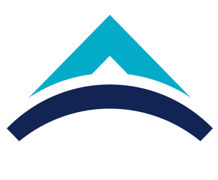 AKTS DERS TANITIM FORMUAKTS DERS TANITIM FORMUAKTS DERS TANITIM FORMUAKTS DERS TANITIM FORMUAKTS DERS TANITIM FORMUAKTS DERS TANITIM FORMUAKTS DERS TANITIM FORMUAKTS DERS TANITIM FORMUAKTS DERS TANITIM FORMUAKTS DERS TANITIM FORMUAKTS DERS TANITIM FORMUAKTS DERS TANITIM FORMUAKTS DERS TANITIM FORMUAKTS DERS TANITIM FORMUAKTS DERS TANITIM FORMUAKTS DERS TANITIM FORMUAKTS DERS TANITIM FORMUAKTS DERS TANITIM FORMUAKTS DERS TANITIM FORMUAKTS DERS TANITIM FORMUAKTS DERS TANITIM FORMUAKTS DERS TANITIM FORMU	I. BÖLÜM (Senato Onayı)	I. BÖLÜM (Senato Onayı)	I. BÖLÜM (Senato Onayı)	I. BÖLÜM (Senato Onayı)	I. BÖLÜM (Senato Onayı)	I. BÖLÜM (Senato Onayı)	I. BÖLÜM (Senato Onayı)	I. BÖLÜM (Senato Onayı)	I. BÖLÜM (Senato Onayı)	I. BÖLÜM (Senato Onayı)	I. BÖLÜM (Senato Onayı)	I. BÖLÜM (Senato Onayı)	I. BÖLÜM (Senato Onayı)	I. BÖLÜM (Senato Onayı)	I. BÖLÜM (Senato Onayı)	I. BÖLÜM (Senato Onayı)	I. BÖLÜM (Senato Onayı)	I. BÖLÜM (Senato Onayı)	I. BÖLÜM (Senato Onayı)	I. BÖLÜM (Senato Onayı)	I. BÖLÜM (Senato Onayı)	I. BÖLÜM (Senato Onayı)	I. BÖLÜM (Senato Onayı)Dersi Açan Fakülte /YOMühendislikMühendislikMühendislikMühendislikMühendislikMühendislikMühendislikMühendislikMühendislikMühendislikMühendislikMühendislikMühendislikMühendislikMühendislikMühendislikMühendislikMühendislikMühendislikMühendislikMühendislikMühendislikDersi Açan BölümBilgisayar MühendisliğiBilgisayar MühendisliğiBilgisayar MühendisliğiBilgisayar MühendisliğiBilgisayar MühendisliğiBilgisayar MühendisliğiBilgisayar MühendisliğiBilgisayar MühendisliğiBilgisayar MühendisliğiBilgisayar MühendisliğiBilgisayar MühendisliğiBilgisayar MühendisliğiBilgisayar MühendisliğiBilgisayar MühendisliğiBilgisayar MühendisliğiBilgisayar MühendisliğiBilgisayar MühendisliğiBilgisayar MühendisliğiBilgisayar MühendisliğiBilgisayar MühendisliğiBilgisayar MühendisliğiBilgisayar MühendisliğiDersi Alan Program (lar)Bilgisayar MühendisliğiBilgisayar MühendisliğiBilgisayar MühendisliğiBilgisayar MühendisliğiBilgisayar MühendisliğiBilgisayar MühendisliğiBilgisayar MühendisliğiBilgisayar MühendisliğiBilgisayar MühendisliğiBilgisayar MühendisliğiBilgisayar MühendisliğiBilgisayar MühendisliğiDersi Alan Program (lar)Dersi Alan Program (lar)Ders Kodu CS 362CS 362CS 362CS 362CS 362CS 362CS 362CS 362CS 362CS 362CS 362CS 362CS 362CS 362CS 362CS 362CS 362CS 362CS 362CS 362CS 362CS 362Ders Adıİşletim Sistemleriİşletim Sistemleriİşletim Sistemleriİşletim Sistemleriİşletim Sistemleriİşletim Sistemleriİşletim Sistemleriİşletim Sistemleriİşletim Sistemleriİşletim Sistemleriİşletim Sistemleriİşletim Sistemleriİşletim Sistemleriİşletim Sistemleriİşletim Sistemleriİşletim Sistemleriİşletim Sistemleriİşletim Sistemleriİşletim Sistemleriİşletim Sistemleriİşletim Sistemleriİşletim SistemleriÖğretim dili İngilizceİngilizceİngilizceİngilizceİngilizceİngilizceİngilizceİngilizceİngilizceİngilizceİngilizceİngilizceİngilizceİngilizceİngilizceİngilizceİngilizceİngilizceİngilizceİngilizceİngilizceİngilizceDers TürüZorunluZorunluZorunluZorunluZorunluZorunluZorunluZorunluZorunluZorunluZorunluZorunluZorunluZorunluZorunluZorunluZorunluZorunluZorunluZorunluZorunluZorunluDers SeviyesiLisansLisansLisansLisansLisansLisansLisansLisansLisansLisansLisansLisansLisansLisansLisansLisansLisansLisansLisansLisansLisansLisansHaftalık Ders SaatiDers: 3Ders: 3Ders: 3Ders: 3Ders: 3Lab: Lab: Lab: Lab: UygulamaUygulamaUygulamaUygulamaUygulamaUygulamaUygulamaDiğer: Diğer: Diğer: Diğer: Diğer: Diğer: AKTS Kredisi6666666666666666666666Notlandırma TürüHarf NotuHarf NotuHarf NotuHarf NotuHarf NotuHarf NotuHarf NotuHarf NotuHarf NotuHarf NotuHarf NotuHarf NotuHarf NotuHarf NotuHarf NotuHarf NotuHarf NotuHarf NotuHarf NotuHarf NotuHarf NotuHarf NotuÖn koşul/larCS 102CS 102CS 102CS 102CS 102CS 102CS 102CS 102CS 102CS 102CS 102CS 102CS 102CS 102CS 102CS 102CS 102CS 102CS 102CS 102CS 102CS 102Yan koşul/lar----------------------Kayıt Kısıtlaması----------------------Dersin Amacı Bu ders öğrencilere standart işletim sistemleri yapılarını öğretir. Öğrenciler eşzamanlılık ve gerçek zamanlı konularda bilgilendirilir. Ders Unix ve Windows gibi yaygın işletim sistemlerinin nasıl tasarlandığını ve uygulandığını anlatıyor.Bu ders öğrencilere standart işletim sistemleri yapılarını öğretir. Öğrenciler eşzamanlılık ve gerçek zamanlı konularda bilgilendirilir. Ders Unix ve Windows gibi yaygın işletim sistemlerinin nasıl tasarlandığını ve uygulandığını anlatıyor.Bu ders öğrencilere standart işletim sistemleri yapılarını öğretir. Öğrenciler eşzamanlılık ve gerçek zamanlı konularda bilgilendirilir. Ders Unix ve Windows gibi yaygın işletim sistemlerinin nasıl tasarlandığını ve uygulandığını anlatıyor.Bu ders öğrencilere standart işletim sistemleri yapılarını öğretir. Öğrenciler eşzamanlılık ve gerçek zamanlı konularda bilgilendirilir. Ders Unix ve Windows gibi yaygın işletim sistemlerinin nasıl tasarlandığını ve uygulandığını anlatıyor.Bu ders öğrencilere standart işletim sistemleri yapılarını öğretir. Öğrenciler eşzamanlılık ve gerçek zamanlı konularda bilgilendirilir. Ders Unix ve Windows gibi yaygın işletim sistemlerinin nasıl tasarlandığını ve uygulandığını anlatıyor.Bu ders öğrencilere standart işletim sistemleri yapılarını öğretir. Öğrenciler eşzamanlılık ve gerçek zamanlı konularda bilgilendirilir. Ders Unix ve Windows gibi yaygın işletim sistemlerinin nasıl tasarlandığını ve uygulandığını anlatıyor.Bu ders öğrencilere standart işletim sistemleri yapılarını öğretir. Öğrenciler eşzamanlılık ve gerçek zamanlı konularda bilgilendirilir. Ders Unix ve Windows gibi yaygın işletim sistemlerinin nasıl tasarlandığını ve uygulandığını anlatıyor.Bu ders öğrencilere standart işletim sistemleri yapılarını öğretir. Öğrenciler eşzamanlılık ve gerçek zamanlı konularda bilgilendirilir. Ders Unix ve Windows gibi yaygın işletim sistemlerinin nasıl tasarlandığını ve uygulandığını anlatıyor.Bu ders öğrencilere standart işletim sistemleri yapılarını öğretir. Öğrenciler eşzamanlılık ve gerçek zamanlı konularda bilgilendirilir. Ders Unix ve Windows gibi yaygın işletim sistemlerinin nasıl tasarlandığını ve uygulandığını anlatıyor.Bu ders öğrencilere standart işletim sistemleri yapılarını öğretir. Öğrenciler eşzamanlılık ve gerçek zamanlı konularda bilgilendirilir. Ders Unix ve Windows gibi yaygın işletim sistemlerinin nasıl tasarlandığını ve uygulandığını anlatıyor.Bu ders öğrencilere standart işletim sistemleri yapılarını öğretir. Öğrenciler eşzamanlılık ve gerçek zamanlı konularda bilgilendirilir. Ders Unix ve Windows gibi yaygın işletim sistemlerinin nasıl tasarlandığını ve uygulandığını anlatıyor.Bu ders öğrencilere standart işletim sistemleri yapılarını öğretir. Öğrenciler eşzamanlılık ve gerçek zamanlı konularda bilgilendirilir. Ders Unix ve Windows gibi yaygın işletim sistemlerinin nasıl tasarlandığını ve uygulandığını anlatıyor.Bu ders öğrencilere standart işletim sistemleri yapılarını öğretir. Öğrenciler eşzamanlılık ve gerçek zamanlı konularda bilgilendirilir. Ders Unix ve Windows gibi yaygın işletim sistemlerinin nasıl tasarlandığını ve uygulandığını anlatıyor.Bu ders öğrencilere standart işletim sistemleri yapılarını öğretir. Öğrenciler eşzamanlılık ve gerçek zamanlı konularda bilgilendirilir. Ders Unix ve Windows gibi yaygın işletim sistemlerinin nasıl tasarlandığını ve uygulandığını anlatıyor.Bu ders öğrencilere standart işletim sistemleri yapılarını öğretir. Öğrenciler eşzamanlılık ve gerçek zamanlı konularda bilgilendirilir. Ders Unix ve Windows gibi yaygın işletim sistemlerinin nasıl tasarlandığını ve uygulandığını anlatıyor.Bu ders öğrencilere standart işletim sistemleri yapılarını öğretir. Öğrenciler eşzamanlılık ve gerçek zamanlı konularda bilgilendirilir. Ders Unix ve Windows gibi yaygın işletim sistemlerinin nasıl tasarlandığını ve uygulandığını anlatıyor.Bu ders öğrencilere standart işletim sistemleri yapılarını öğretir. Öğrenciler eşzamanlılık ve gerçek zamanlı konularda bilgilendirilir. Ders Unix ve Windows gibi yaygın işletim sistemlerinin nasıl tasarlandığını ve uygulandığını anlatıyor.Bu ders öğrencilere standart işletim sistemleri yapılarını öğretir. Öğrenciler eşzamanlılık ve gerçek zamanlı konularda bilgilendirilir. Ders Unix ve Windows gibi yaygın işletim sistemlerinin nasıl tasarlandığını ve uygulandığını anlatıyor.Bu ders öğrencilere standart işletim sistemleri yapılarını öğretir. Öğrenciler eşzamanlılık ve gerçek zamanlı konularda bilgilendirilir. Ders Unix ve Windows gibi yaygın işletim sistemlerinin nasıl tasarlandığını ve uygulandığını anlatıyor.Bu ders öğrencilere standart işletim sistemleri yapılarını öğretir. Öğrenciler eşzamanlılık ve gerçek zamanlı konularda bilgilendirilir. Ders Unix ve Windows gibi yaygın işletim sistemlerinin nasıl tasarlandığını ve uygulandığını anlatıyor.Bu ders öğrencilere standart işletim sistemleri yapılarını öğretir. Öğrenciler eşzamanlılık ve gerçek zamanlı konularda bilgilendirilir. Ders Unix ve Windows gibi yaygın işletim sistemlerinin nasıl tasarlandığını ve uygulandığını anlatıyor.Bu ders öğrencilere standart işletim sistemleri yapılarını öğretir. Öğrenciler eşzamanlılık ve gerçek zamanlı konularda bilgilendirilir. Ders Unix ve Windows gibi yaygın işletim sistemlerinin nasıl tasarlandığını ve uygulandığını anlatıyor.Ders İçeriği Bu ders işlemler, iş parçacıkları, işlemler arası iletişim, senkronizasyon,(kritik bölgeler, semaforlar, muteks, kilitler) zamanlama, bellek yönetimi, giriş çıkış sistemleri, dosya sistemleri konularını kapsar.Bu ders işlemler, iş parçacıkları, işlemler arası iletişim, senkronizasyon,(kritik bölgeler, semaforlar, muteks, kilitler) zamanlama, bellek yönetimi, giriş çıkış sistemleri, dosya sistemleri konularını kapsar.Bu ders işlemler, iş parçacıkları, işlemler arası iletişim, senkronizasyon,(kritik bölgeler, semaforlar, muteks, kilitler) zamanlama, bellek yönetimi, giriş çıkış sistemleri, dosya sistemleri konularını kapsar.Bu ders işlemler, iş parçacıkları, işlemler arası iletişim, senkronizasyon,(kritik bölgeler, semaforlar, muteks, kilitler) zamanlama, bellek yönetimi, giriş çıkış sistemleri, dosya sistemleri konularını kapsar.Bu ders işlemler, iş parçacıkları, işlemler arası iletişim, senkronizasyon,(kritik bölgeler, semaforlar, muteks, kilitler) zamanlama, bellek yönetimi, giriş çıkış sistemleri, dosya sistemleri konularını kapsar.Bu ders işlemler, iş parçacıkları, işlemler arası iletişim, senkronizasyon,(kritik bölgeler, semaforlar, muteks, kilitler) zamanlama, bellek yönetimi, giriş çıkış sistemleri, dosya sistemleri konularını kapsar.Bu ders işlemler, iş parçacıkları, işlemler arası iletişim, senkronizasyon,(kritik bölgeler, semaforlar, muteks, kilitler) zamanlama, bellek yönetimi, giriş çıkış sistemleri, dosya sistemleri konularını kapsar.Bu ders işlemler, iş parçacıkları, işlemler arası iletişim, senkronizasyon,(kritik bölgeler, semaforlar, muteks, kilitler) zamanlama, bellek yönetimi, giriş çıkış sistemleri, dosya sistemleri konularını kapsar.Bu ders işlemler, iş parçacıkları, işlemler arası iletişim, senkronizasyon,(kritik bölgeler, semaforlar, muteks, kilitler) zamanlama, bellek yönetimi, giriş çıkış sistemleri, dosya sistemleri konularını kapsar.Bu ders işlemler, iş parçacıkları, işlemler arası iletişim, senkronizasyon,(kritik bölgeler, semaforlar, muteks, kilitler) zamanlama, bellek yönetimi, giriş çıkış sistemleri, dosya sistemleri konularını kapsar.Bu ders işlemler, iş parçacıkları, işlemler arası iletişim, senkronizasyon,(kritik bölgeler, semaforlar, muteks, kilitler) zamanlama, bellek yönetimi, giriş çıkış sistemleri, dosya sistemleri konularını kapsar.Bu ders işlemler, iş parçacıkları, işlemler arası iletişim, senkronizasyon,(kritik bölgeler, semaforlar, muteks, kilitler) zamanlama, bellek yönetimi, giriş çıkış sistemleri, dosya sistemleri konularını kapsar.Bu ders işlemler, iş parçacıkları, işlemler arası iletişim, senkronizasyon,(kritik bölgeler, semaforlar, muteks, kilitler) zamanlama, bellek yönetimi, giriş çıkış sistemleri, dosya sistemleri konularını kapsar.Bu ders işlemler, iş parçacıkları, işlemler arası iletişim, senkronizasyon,(kritik bölgeler, semaforlar, muteks, kilitler) zamanlama, bellek yönetimi, giriş çıkış sistemleri, dosya sistemleri konularını kapsar.Bu ders işlemler, iş parçacıkları, işlemler arası iletişim, senkronizasyon,(kritik bölgeler, semaforlar, muteks, kilitler) zamanlama, bellek yönetimi, giriş çıkış sistemleri, dosya sistemleri konularını kapsar.Bu ders işlemler, iş parçacıkları, işlemler arası iletişim, senkronizasyon,(kritik bölgeler, semaforlar, muteks, kilitler) zamanlama, bellek yönetimi, giriş çıkış sistemleri, dosya sistemleri konularını kapsar.Bu ders işlemler, iş parçacıkları, işlemler arası iletişim, senkronizasyon,(kritik bölgeler, semaforlar, muteks, kilitler) zamanlama, bellek yönetimi, giriş çıkış sistemleri, dosya sistemleri konularını kapsar.Bu ders işlemler, iş parçacıkları, işlemler arası iletişim, senkronizasyon,(kritik bölgeler, semaforlar, muteks, kilitler) zamanlama, bellek yönetimi, giriş çıkış sistemleri, dosya sistemleri konularını kapsar.Bu ders işlemler, iş parçacıkları, işlemler arası iletişim, senkronizasyon,(kritik bölgeler, semaforlar, muteks, kilitler) zamanlama, bellek yönetimi, giriş çıkış sistemleri, dosya sistemleri konularını kapsar.Bu ders işlemler, iş parçacıkları, işlemler arası iletişim, senkronizasyon,(kritik bölgeler, semaforlar, muteks, kilitler) zamanlama, bellek yönetimi, giriş çıkış sistemleri, dosya sistemleri konularını kapsar.Bu ders işlemler, iş parçacıkları, işlemler arası iletişim, senkronizasyon,(kritik bölgeler, semaforlar, muteks, kilitler) zamanlama, bellek yönetimi, giriş çıkış sistemleri, dosya sistemleri konularını kapsar.Bu ders işlemler, iş parçacıkları, işlemler arası iletişim, senkronizasyon,(kritik bölgeler, semaforlar, muteks, kilitler) zamanlama, bellek yönetimi, giriş çıkış sistemleri, dosya sistemleri konularını kapsar.Öğrenim Çıktıları ÖÇ1ÖÇ1ÖÇ1: İşletim sistemlerini ve sistemdeki rolünü açıklayabilmekÖÇ2: İşletim sistemlerinin yapısını, uygulamalarını ve aralarındaki ilişkiyi açıklayabilmekÖÇ3: İşletim sistemleri tarafından sağlanan hizmetleri açıklayabilmek ve kullanabilmekÖÇ4: Önemli İşletim sistemleri konseptlerinin detaylarını açıklayabilmek.ÖÇ5: İşletim sistemlerinin belli parçalarının yazılmasıÖÇ1: İşletim sistemlerini ve sistemdeki rolünü açıklayabilmekÖÇ2: İşletim sistemlerinin yapısını, uygulamalarını ve aralarındaki ilişkiyi açıklayabilmekÖÇ3: İşletim sistemleri tarafından sağlanan hizmetleri açıklayabilmek ve kullanabilmekÖÇ4: Önemli İşletim sistemleri konseptlerinin detaylarını açıklayabilmek.ÖÇ5: İşletim sistemlerinin belli parçalarının yazılmasıÖÇ1: İşletim sistemlerini ve sistemdeki rolünü açıklayabilmekÖÇ2: İşletim sistemlerinin yapısını, uygulamalarını ve aralarındaki ilişkiyi açıklayabilmekÖÇ3: İşletim sistemleri tarafından sağlanan hizmetleri açıklayabilmek ve kullanabilmekÖÇ4: Önemli İşletim sistemleri konseptlerinin detaylarını açıklayabilmek.ÖÇ5: İşletim sistemlerinin belli parçalarının yazılmasıÖÇ1: İşletim sistemlerini ve sistemdeki rolünü açıklayabilmekÖÇ2: İşletim sistemlerinin yapısını, uygulamalarını ve aralarındaki ilişkiyi açıklayabilmekÖÇ3: İşletim sistemleri tarafından sağlanan hizmetleri açıklayabilmek ve kullanabilmekÖÇ4: Önemli İşletim sistemleri konseptlerinin detaylarını açıklayabilmek.ÖÇ5: İşletim sistemlerinin belli parçalarının yazılmasıÖÇ1: İşletim sistemlerini ve sistemdeki rolünü açıklayabilmekÖÇ2: İşletim sistemlerinin yapısını, uygulamalarını ve aralarındaki ilişkiyi açıklayabilmekÖÇ3: İşletim sistemleri tarafından sağlanan hizmetleri açıklayabilmek ve kullanabilmekÖÇ4: Önemli İşletim sistemleri konseptlerinin detaylarını açıklayabilmek.ÖÇ5: İşletim sistemlerinin belli parçalarının yazılmasıÖÇ1: İşletim sistemlerini ve sistemdeki rolünü açıklayabilmekÖÇ2: İşletim sistemlerinin yapısını, uygulamalarını ve aralarındaki ilişkiyi açıklayabilmekÖÇ3: İşletim sistemleri tarafından sağlanan hizmetleri açıklayabilmek ve kullanabilmekÖÇ4: Önemli İşletim sistemleri konseptlerinin detaylarını açıklayabilmek.ÖÇ5: İşletim sistemlerinin belli parçalarının yazılmasıÖÇ1: İşletim sistemlerini ve sistemdeki rolünü açıklayabilmekÖÇ2: İşletim sistemlerinin yapısını, uygulamalarını ve aralarındaki ilişkiyi açıklayabilmekÖÇ3: İşletim sistemleri tarafından sağlanan hizmetleri açıklayabilmek ve kullanabilmekÖÇ4: Önemli İşletim sistemleri konseptlerinin detaylarını açıklayabilmek.ÖÇ5: İşletim sistemlerinin belli parçalarının yazılmasıÖÇ1: İşletim sistemlerini ve sistemdeki rolünü açıklayabilmekÖÇ2: İşletim sistemlerinin yapısını, uygulamalarını ve aralarındaki ilişkiyi açıklayabilmekÖÇ3: İşletim sistemleri tarafından sağlanan hizmetleri açıklayabilmek ve kullanabilmekÖÇ4: Önemli İşletim sistemleri konseptlerinin detaylarını açıklayabilmek.ÖÇ5: İşletim sistemlerinin belli parçalarının yazılmasıÖÇ1: İşletim sistemlerini ve sistemdeki rolünü açıklayabilmekÖÇ2: İşletim sistemlerinin yapısını, uygulamalarını ve aralarındaki ilişkiyi açıklayabilmekÖÇ3: İşletim sistemleri tarafından sağlanan hizmetleri açıklayabilmek ve kullanabilmekÖÇ4: Önemli İşletim sistemleri konseptlerinin detaylarını açıklayabilmek.ÖÇ5: İşletim sistemlerinin belli parçalarının yazılmasıÖÇ1: İşletim sistemlerini ve sistemdeki rolünü açıklayabilmekÖÇ2: İşletim sistemlerinin yapısını, uygulamalarını ve aralarındaki ilişkiyi açıklayabilmekÖÇ3: İşletim sistemleri tarafından sağlanan hizmetleri açıklayabilmek ve kullanabilmekÖÇ4: Önemli İşletim sistemleri konseptlerinin detaylarını açıklayabilmek.ÖÇ5: İşletim sistemlerinin belli parçalarının yazılmasıÖÇ1: İşletim sistemlerini ve sistemdeki rolünü açıklayabilmekÖÇ2: İşletim sistemlerinin yapısını, uygulamalarını ve aralarındaki ilişkiyi açıklayabilmekÖÇ3: İşletim sistemleri tarafından sağlanan hizmetleri açıklayabilmek ve kullanabilmekÖÇ4: Önemli İşletim sistemleri konseptlerinin detaylarını açıklayabilmek.ÖÇ5: İşletim sistemlerinin belli parçalarının yazılmasıÖÇ1: İşletim sistemlerini ve sistemdeki rolünü açıklayabilmekÖÇ2: İşletim sistemlerinin yapısını, uygulamalarını ve aralarındaki ilişkiyi açıklayabilmekÖÇ3: İşletim sistemleri tarafından sağlanan hizmetleri açıklayabilmek ve kullanabilmekÖÇ4: Önemli İşletim sistemleri konseptlerinin detaylarını açıklayabilmek.ÖÇ5: İşletim sistemlerinin belli parçalarının yazılmasıÖÇ1: İşletim sistemlerini ve sistemdeki rolünü açıklayabilmekÖÇ2: İşletim sistemlerinin yapısını, uygulamalarını ve aralarındaki ilişkiyi açıklayabilmekÖÇ3: İşletim sistemleri tarafından sağlanan hizmetleri açıklayabilmek ve kullanabilmekÖÇ4: Önemli İşletim sistemleri konseptlerinin detaylarını açıklayabilmek.ÖÇ5: İşletim sistemlerinin belli parçalarının yazılmasıÖÇ1: İşletim sistemlerini ve sistemdeki rolünü açıklayabilmekÖÇ2: İşletim sistemlerinin yapısını, uygulamalarını ve aralarındaki ilişkiyi açıklayabilmekÖÇ3: İşletim sistemleri tarafından sağlanan hizmetleri açıklayabilmek ve kullanabilmekÖÇ4: Önemli İşletim sistemleri konseptlerinin detaylarını açıklayabilmek.ÖÇ5: İşletim sistemlerinin belli parçalarının yazılmasıÖÇ1: İşletim sistemlerini ve sistemdeki rolünü açıklayabilmekÖÇ2: İşletim sistemlerinin yapısını, uygulamalarını ve aralarındaki ilişkiyi açıklayabilmekÖÇ3: İşletim sistemleri tarafından sağlanan hizmetleri açıklayabilmek ve kullanabilmekÖÇ4: Önemli İşletim sistemleri konseptlerinin detaylarını açıklayabilmek.ÖÇ5: İşletim sistemlerinin belli parçalarının yazılmasıÖÇ1: İşletim sistemlerini ve sistemdeki rolünü açıklayabilmekÖÇ2: İşletim sistemlerinin yapısını, uygulamalarını ve aralarındaki ilişkiyi açıklayabilmekÖÇ3: İşletim sistemleri tarafından sağlanan hizmetleri açıklayabilmek ve kullanabilmekÖÇ4: Önemli İşletim sistemleri konseptlerinin detaylarını açıklayabilmek.ÖÇ5: İşletim sistemlerinin belli parçalarının yazılmasıÖÇ1: İşletim sistemlerini ve sistemdeki rolünü açıklayabilmekÖÇ2: İşletim sistemlerinin yapısını, uygulamalarını ve aralarındaki ilişkiyi açıklayabilmekÖÇ3: İşletim sistemleri tarafından sağlanan hizmetleri açıklayabilmek ve kullanabilmekÖÇ4: Önemli İşletim sistemleri konseptlerinin detaylarını açıklayabilmek.ÖÇ5: İşletim sistemlerinin belli parçalarının yazılmasıÖÇ1: İşletim sistemlerini ve sistemdeki rolünü açıklayabilmekÖÇ2: İşletim sistemlerinin yapısını, uygulamalarını ve aralarındaki ilişkiyi açıklayabilmekÖÇ3: İşletim sistemleri tarafından sağlanan hizmetleri açıklayabilmek ve kullanabilmekÖÇ4: Önemli İşletim sistemleri konseptlerinin detaylarını açıklayabilmek.ÖÇ5: İşletim sistemlerinin belli parçalarının yazılmasıÖÇ1: İşletim sistemlerini ve sistemdeki rolünü açıklayabilmekÖÇ2: İşletim sistemlerinin yapısını, uygulamalarını ve aralarındaki ilişkiyi açıklayabilmekÖÇ3: İşletim sistemleri tarafından sağlanan hizmetleri açıklayabilmek ve kullanabilmekÖÇ4: Önemli İşletim sistemleri konseptlerinin detaylarını açıklayabilmek.ÖÇ5: İşletim sistemlerinin belli parçalarının yazılmasıÖÇ1: İşletim sistemlerini ve sistemdeki rolünü açıklayabilmekÖÇ2: İşletim sistemlerinin yapısını, uygulamalarını ve aralarındaki ilişkiyi açıklayabilmekÖÇ3: İşletim sistemleri tarafından sağlanan hizmetleri açıklayabilmek ve kullanabilmekÖÇ4: Önemli İşletim sistemleri konseptlerinin detaylarını açıklayabilmek.ÖÇ5: İşletim sistemlerinin belli parçalarının yazılmasıÖğrenim Çıktıları ÖÇ2ÖÇ2ÖÇ1: İşletim sistemlerini ve sistemdeki rolünü açıklayabilmekÖÇ2: İşletim sistemlerinin yapısını, uygulamalarını ve aralarındaki ilişkiyi açıklayabilmekÖÇ3: İşletim sistemleri tarafından sağlanan hizmetleri açıklayabilmek ve kullanabilmekÖÇ4: Önemli İşletim sistemleri konseptlerinin detaylarını açıklayabilmek.ÖÇ5: İşletim sistemlerinin belli parçalarının yazılmasıÖÇ1: İşletim sistemlerini ve sistemdeki rolünü açıklayabilmekÖÇ2: İşletim sistemlerinin yapısını, uygulamalarını ve aralarındaki ilişkiyi açıklayabilmekÖÇ3: İşletim sistemleri tarafından sağlanan hizmetleri açıklayabilmek ve kullanabilmekÖÇ4: Önemli İşletim sistemleri konseptlerinin detaylarını açıklayabilmek.ÖÇ5: İşletim sistemlerinin belli parçalarının yazılmasıÖÇ1: İşletim sistemlerini ve sistemdeki rolünü açıklayabilmekÖÇ2: İşletim sistemlerinin yapısını, uygulamalarını ve aralarındaki ilişkiyi açıklayabilmekÖÇ3: İşletim sistemleri tarafından sağlanan hizmetleri açıklayabilmek ve kullanabilmekÖÇ4: Önemli İşletim sistemleri konseptlerinin detaylarını açıklayabilmek.ÖÇ5: İşletim sistemlerinin belli parçalarının yazılmasıÖÇ1: İşletim sistemlerini ve sistemdeki rolünü açıklayabilmekÖÇ2: İşletim sistemlerinin yapısını, uygulamalarını ve aralarındaki ilişkiyi açıklayabilmekÖÇ3: İşletim sistemleri tarafından sağlanan hizmetleri açıklayabilmek ve kullanabilmekÖÇ4: Önemli İşletim sistemleri konseptlerinin detaylarını açıklayabilmek.ÖÇ5: İşletim sistemlerinin belli parçalarının yazılmasıÖÇ1: İşletim sistemlerini ve sistemdeki rolünü açıklayabilmekÖÇ2: İşletim sistemlerinin yapısını, uygulamalarını ve aralarındaki ilişkiyi açıklayabilmekÖÇ3: İşletim sistemleri tarafından sağlanan hizmetleri açıklayabilmek ve kullanabilmekÖÇ4: Önemli İşletim sistemleri konseptlerinin detaylarını açıklayabilmek.ÖÇ5: İşletim sistemlerinin belli parçalarının yazılmasıÖÇ1: İşletim sistemlerini ve sistemdeki rolünü açıklayabilmekÖÇ2: İşletim sistemlerinin yapısını, uygulamalarını ve aralarındaki ilişkiyi açıklayabilmekÖÇ3: İşletim sistemleri tarafından sağlanan hizmetleri açıklayabilmek ve kullanabilmekÖÇ4: Önemli İşletim sistemleri konseptlerinin detaylarını açıklayabilmek.ÖÇ5: İşletim sistemlerinin belli parçalarının yazılmasıÖÇ1: İşletim sistemlerini ve sistemdeki rolünü açıklayabilmekÖÇ2: İşletim sistemlerinin yapısını, uygulamalarını ve aralarındaki ilişkiyi açıklayabilmekÖÇ3: İşletim sistemleri tarafından sağlanan hizmetleri açıklayabilmek ve kullanabilmekÖÇ4: Önemli İşletim sistemleri konseptlerinin detaylarını açıklayabilmek.ÖÇ5: İşletim sistemlerinin belli parçalarının yazılmasıÖÇ1: İşletim sistemlerini ve sistemdeki rolünü açıklayabilmekÖÇ2: İşletim sistemlerinin yapısını, uygulamalarını ve aralarındaki ilişkiyi açıklayabilmekÖÇ3: İşletim sistemleri tarafından sağlanan hizmetleri açıklayabilmek ve kullanabilmekÖÇ4: Önemli İşletim sistemleri konseptlerinin detaylarını açıklayabilmek.ÖÇ5: İşletim sistemlerinin belli parçalarının yazılmasıÖÇ1: İşletim sistemlerini ve sistemdeki rolünü açıklayabilmekÖÇ2: İşletim sistemlerinin yapısını, uygulamalarını ve aralarındaki ilişkiyi açıklayabilmekÖÇ3: İşletim sistemleri tarafından sağlanan hizmetleri açıklayabilmek ve kullanabilmekÖÇ4: Önemli İşletim sistemleri konseptlerinin detaylarını açıklayabilmek.ÖÇ5: İşletim sistemlerinin belli parçalarının yazılmasıÖÇ1: İşletim sistemlerini ve sistemdeki rolünü açıklayabilmekÖÇ2: İşletim sistemlerinin yapısını, uygulamalarını ve aralarındaki ilişkiyi açıklayabilmekÖÇ3: İşletim sistemleri tarafından sağlanan hizmetleri açıklayabilmek ve kullanabilmekÖÇ4: Önemli İşletim sistemleri konseptlerinin detaylarını açıklayabilmek.ÖÇ5: İşletim sistemlerinin belli parçalarının yazılmasıÖÇ1: İşletim sistemlerini ve sistemdeki rolünü açıklayabilmekÖÇ2: İşletim sistemlerinin yapısını, uygulamalarını ve aralarındaki ilişkiyi açıklayabilmekÖÇ3: İşletim sistemleri tarafından sağlanan hizmetleri açıklayabilmek ve kullanabilmekÖÇ4: Önemli İşletim sistemleri konseptlerinin detaylarını açıklayabilmek.ÖÇ5: İşletim sistemlerinin belli parçalarının yazılmasıÖÇ1: İşletim sistemlerini ve sistemdeki rolünü açıklayabilmekÖÇ2: İşletim sistemlerinin yapısını, uygulamalarını ve aralarındaki ilişkiyi açıklayabilmekÖÇ3: İşletim sistemleri tarafından sağlanan hizmetleri açıklayabilmek ve kullanabilmekÖÇ4: Önemli İşletim sistemleri konseptlerinin detaylarını açıklayabilmek.ÖÇ5: İşletim sistemlerinin belli parçalarının yazılmasıÖÇ1: İşletim sistemlerini ve sistemdeki rolünü açıklayabilmekÖÇ2: İşletim sistemlerinin yapısını, uygulamalarını ve aralarındaki ilişkiyi açıklayabilmekÖÇ3: İşletim sistemleri tarafından sağlanan hizmetleri açıklayabilmek ve kullanabilmekÖÇ4: Önemli İşletim sistemleri konseptlerinin detaylarını açıklayabilmek.ÖÇ5: İşletim sistemlerinin belli parçalarının yazılmasıÖÇ1: İşletim sistemlerini ve sistemdeki rolünü açıklayabilmekÖÇ2: İşletim sistemlerinin yapısını, uygulamalarını ve aralarındaki ilişkiyi açıklayabilmekÖÇ3: İşletim sistemleri tarafından sağlanan hizmetleri açıklayabilmek ve kullanabilmekÖÇ4: Önemli İşletim sistemleri konseptlerinin detaylarını açıklayabilmek.ÖÇ5: İşletim sistemlerinin belli parçalarının yazılmasıÖÇ1: İşletim sistemlerini ve sistemdeki rolünü açıklayabilmekÖÇ2: İşletim sistemlerinin yapısını, uygulamalarını ve aralarındaki ilişkiyi açıklayabilmekÖÇ3: İşletim sistemleri tarafından sağlanan hizmetleri açıklayabilmek ve kullanabilmekÖÇ4: Önemli İşletim sistemleri konseptlerinin detaylarını açıklayabilmek.ÖÇ5: İşletim sistemlerinin belli parçalarının yazılmasıÖÇ1: İşletim sistemlerini ve sistemdeki rolünü açıklayabilmekÖÇ2: İşletim sistemlerinin yapısını, uygulamalarını ve aralarındaki ilişkiyi açıklayabilmekÖÇ3: İşletim sistemleri tarafından sağlanan hizmetleri açıklayabilmek ve kullanabilmekÖÇ4: Önemli İşletim sistemleri konseptlerinin detaylarını açıklayabilmek.ÖÇ5: İşletim sistemlerinin belli parçalarının yazılmasıÖÇ1: İşletim sistemlerini ve sistemdeki rolünü açıklayabilmekÖÇ2: İşletim sistemlerinin yapısını, uygulamalarını ve aralarındaki ilişkiyi açıklayabilmekÖÇ3: İşletim sistemleri tarafından sağlanan hizmetleri açıklayabilmek ve kullanabilmekÖÇ4: Önemli İşletim sistemleri konseptlerinin detaylarını açıklayabilmek.ÖÇ5: İşletim sistemlerinin belli parçalarının yazılmasıÖÇ1: İşletim sistemlerini ve sistemdeki rolünü açıklayabilmekÖÇ2: İşletim sistemlerinin yapısını, uygulamalarını ve aralarındaki ilişkiyi açıklayabilmekÖÇ3: İşletim sistemleri tarafından sağlanan hizmetleri açıklayabilmek ve kullanabilmekÖÇ4: Önemli İşletim sistemleri konseptlerinin detaylarını açıklayabilmek.ÖÇ5: İşletim sistemlerinin belli parçalarının yazılmasıÖÇ1: İşletim sistemlerini ve sistemdeki rolünü açıklayabilmekÖÇ2: İşletim sistemlerinin yapısını, uygulamalarını ve aralarındaki ilişkiyi açıklayabilmekÖÇ3: İşletim sistemleri tarafından sağlanan hizmetleri açıklayabilmek ve kullanabilmekÖÇ4: Önemli İşletim sistemleri konseptlerinin detaylarını açıklayabilmek.ÖÇ5: İşletim sistemlerinin belli parçalarının yazılmasıÖÇ1: İşletim sistemlerini ve sistemdeki rolünü açıklayabilmekÖÇ2: İşletim sistemlerinin yapısını, uygulamalarını ve aralarındaki ilişkiyi açıklayabilmekÖÇ3: İşletim sistemleri tarafından sağlanan hizmetleri açıklayabilmek ve kullanabilmekÖÇ4: Önemli İşletim sistemleri konseptlerinin detaylarını açıklayabilmek.ÖÇ5: İşletim sistemlerinin belli parçalarının yazılmasıÖğrenim Çıktıları ÖÇ2ÖÇ2ÖÇ1: İşletim sistemlerini ve sistemdeki rolünü açıklayabilmekÖÇ2: İşletim sistemlerinin yapısını, uygulamalarını ve aralarındaki ilişkiyi açıklayabilmekÖÇ3: İşletim sistemleri tarafından sağlanan hizmetleri açıklayabilmek ve kullanabilmekÖÇ4: Önemli İşletim sistemleri konseptlerinin detaylarını açıklayabilmek.ÖÇ5: İşletim sistemlerinin belli parçalarının yazılmasıÖÇ1: İşletim sistemlerini ve sistemdeki rolünü açıklayabilmekÖÇ2: İşletim sistemlerinin yapısını, uygulamalarını ve aralarındaki ilişkiyi açıklayabilmekÖÇ3: İşletim sistemleri tarafından sağlanan hizmetleri açıklayabilmek ve kullanabilmekÖÇ4: Önemli İşletim sistemleri konseptlerinin detaylarını açıklayabilmek.ÖÇ5: İşletim sistemlerinin belli parçalarının yazılmasıÖÇ1: İşletim sistemlerini ve sistemdeki rolünü açıklayabilmekÖÇ2: İşletim sistemlerinin yapısını, uygulamalarını ve aralarındaki ilişkiyi açıklayabilmekÖÇ3: İşletim sistemleri tarafından sağlanan hizmetleri açıklayabilmek ve kullanabilmekÖÇ4: Önemli İşletim sistemleri konseptlerinin detaylarını açıklayabilmek.ÖÇ5: İşletim sistemlerinin belli parçalarının yazılmasıÖÇ1: İşletim sistemlerini ve sistemdeki rolünü açıklayabilmekÖÇ2: İşletim sistemlerinin yapısını, uygulamalarını ve aralarındaki ilişkiyi açıklayabilmekÖÇ3: İşletim sistemleri tarafından sağlanan hizmetleri açıklayabilmek ve kullanabilmekÖÇ4: Önemli İşletim sistemleri konseptlerinin detaylarını açıklayabilmek.ÖÇ5: İşletim sistemlerinin belli parçalarının yazılmasıÖÇ1: İşletim sistemlerini ve sistemdeki rolünü açıklayabilmekÖÇ2: İşletim sistemlerinin yapısını, uygulamalarını ve aralarındaki ilişkiyi açıklayabilmekÖÇ3: İşletim sistemleri tarafından sağlanan hizmetleri açıklayabilmek ve kullanabilmekÖÇ4: Önemli İşletim sistemleri konseptlerinin detaylarını açıklayabilmek.ÖÇ5: İşletim sistemlerinin belli parçalarının yazılmasıÖÇ1: İşletim sistemlerini ve sistemdeki rolünü açıklayabilmekÖÇ2: İşletim sistemlerinin yapısını, uygulamalarını ve aralarındaki ilişkiyi açıklayabilmekÖÇ3: İşletim sistemleri tarafından sağlanan hizmetleri açıklayabilmek ve kullanabilmekÖÇ4: Önemli İşletim sistemleri konseptlerinin detaylarını açıklayabilmek.ÖÇ5: İşletim sistemlerinin belli parçalarının yazılmasıÖÇ1: İşletim sistemlerini ve sistemdeki rolünü açıklayabilmekÖÇ2: İşletim sistemlerinin yapısını, uygulamalarını ve aralarındaki ilişkiyi açıklayabilmekÖÇ3: İşletim sistemleri tarafından sağlanan hizmetleri açıklayabilmek ve kullanabilmekÖÇ4: Önemli İşletim sistemleri konseptlerinin detaylarını açıklayabilmek.ÖÇ5: İşletim sistemlerinin belli parçalarının yazılmasıÖÇ1: İşletim sistemlerini ve sistemdeki rolünü açıklayabilmekÖÇ2: İşletim sistemlerinin yapısını, uygulamalarını ve aralarındaki ilişkiyi açıklayabilmekÖÇ3: İşletim sistemleri tarafından sağlanan hizmetleri açıklayabilmek ve kullanabilmekÖÇ4: Önemli İşletim sistemleri konseptlerinin detaylarını açıklayabilmek.ÖÇ5: İşletim sistemlerinin belli parçalarının yazılmasıÖÇ1: İşletim sistemlerini ve sistemdeki rolünü açıklayabilmekÖÇ2: İşletim sistemlerinin yapısını, uygulamalarını ve aralarındaki ilişkiyi açıklayabilmekÖÇ3: İşletim sistemleri tarafından sağlanan hizmetleri açıklayabilmek ve kullanabilmekÖÇ4: Önemli İşletim sistemleri konseptlerinin detaylarını açıklayabilmek.ÖÇ5: İşletim sistemlerinin belli parçalarının yazılmasıÖÇ1: İşletim sistemlerini ve sistemdeki rolünü açıklayabilmekÖÇ2: İşletim sistemlerinin yapısını, uygulamalarını ve aralarındaki ilişkiyi açıklayabilmekÖÇ3: İşletim sistemleri tarafından sağlanan hizmetleri açıklayabilmek ve kullanabilmekÖÇ4: Önemli İşletim sistemleri konseptlerinin detaylarını açıklayabilmek.ÖÇ5: İşletim sistemlerinin belli parçalarının yazılmasıÖÇ1: İşletim sistemlerini ve sistemdeki rolünü açıklayabilmekÖÇ2: İşletim sistemlerinin yapısını, uygulamalarını ve aralarındaki ilişkiyi açıklayabilmekÖÇ3: İşletim sistemleri tarafından sağlanan hizmetleri açıklayabilmek ve kullanabilmekÖÇ4: Önemli İşletim sistemleri konseptlerinin detaylarını açıklayabilmek.ÖÇ5: İşletim sistemlerinin belli parçalarının yazılmasıÖÇ1: İşletim sistemlerini ve sistemdeki rolünü açıklayabilmekÖÇ2: İşletim sistemlerinin yapısını, uygulamalarını ve aralarındaki ilişkiyi açıklayabilmekÖÇ3: İşletim sistemleri tarafından sağlanan hizmetleri açıklayabilmek ve kullanabilmekÖÇ4: Önemli İşletim sistemleri konseptlerinin detaylarını açıklayabilmek.ÖÇ5: İşletim sistemlerinin belli parçalarının yazılmasıÖÇ1: İşletim sistemlerini ve sistemdeki rolünü açıklayabilmekÖÇ2: İşletim sistemlerinin yapısını, uygulamalarını ve aralarındaki ilişkiyi açıklayabilmekÖÇ3: İşletim sistemleri tarafından sağlanan hizmetleri açıklayabilmek ve kullanabilmekÖÇ4: Önemli İşletim sistemleri konseptlerinin detaylarını açıklayabilmek.ÖÇ5: İşletim sistemlerinin belli parçalarının yazılmasıÖÇ1: İşletim sistemlerini ve sistemdeki rolünü açıklayabilmekÖÇ2: İşletim sistemlerinin yapısını, uygulamalarını ve aralarındaki ilişkiyi açıklayabilmekÖÇ3: İşletim sistemleri tarafından sağlanan hizmetleri açıklayabilmek ve kullanabilmekÖÇ4: Önemli İşletim sistemleri konseptlerinin detaylarını açıklayabilmek.ÖÇ5: İşletim sistemlerinin belli parçalarının yazılmasıÖÇ1: İşletim sistemlerini ve sistemdeki rolünü açıklayabilmekÖÇ2: İşletim sistemlerinin yapısını, uygulamalarını ve aralarındaki ilişkiyi açıklayabilmekÖÇ3: İşletim sistemleri tarafından sağlanan hizmetleri açıklayabilmek ve kullanabilmekÖÇ4: Önemli İşletim sistemleri konseptlerinin detaylarını açıklayabilmek.ÖÇ5: İşletim sistemlerinin belli parçalarının yazılmasıÖÇ1: İşletim sistemlerini ve sistemdeki rolünü açıklayabilmekÖÇ2: İşletim sistemlerinin yapısını, uygulamalarını ve aralarındaki ilişkiyi açıklayabilmekÖÇ3: İşletim sistemleri tarafından sağlanan hizmetleri açıklayabilmek ve kullanabilmekÖÇ4: Önemli İşletim sistemleri konseptlerinin detaylarını açıklayabilmek.ÖÇ5: İşletim sistemlerinin belli parçalarının yazılmasıÖÇ1: İşletim sistemlerini ve sistemdeki rolünü açıklayabilmekÖÇ2: İşletim sistemlerinin yapısını, uygulamalarını ve aralarındaki ilişkiyi açıklayabilmekÖÇ3: İşletim sistemleri tarafından sağlanan hizmetleri açıklayabilmek ve kullanabilmekÖÇ4: Önemli İşletim sistemleri konseptlerinin detaylarını açıklayabilmek.ÖÇ5: İşletim sistemlerinin belli parçalarının yazılmasıÖÇ1: İşletim sistemlerini ve sistemdeki rolünü açıklayabilmekÖÇ2: İşletim sistemlerinin yapısını, uygulamalarını ve aralarındaki ilişkiyi açıklayabilmekÖÇ3: İşletim sistemleri tarafından sağlanan hizmetleri açıklayabilmek ve kullanabilmekÖÇ4: Önemli İşletim sistemleri konseptlerinin detaylarını açıklayabilmek.ÖÇ5: İşletim sistemlerinin belli parçalarının yazılmasıÖÇ1: İşletim sistemlerini ve sistemdeki rolünü açıklayabilmekÖÇ2: İşletim sistemlerinin yapısını, uygulamalarını ve aralarındaki ilişkiyi açıklayabilmekÖÇ3: İşletim sistemleri tarafından sağlanan hizmetleri açıklayabilmek ve kullanabilmekÖÇ4: Önemli İşletim sistemleri konseptlerinin detaylarını açıklayabilmek.ÖÇ5: İşletim sistemlerinin belli parçalarının yazılmasıÖÇ1: İşletim sistemlerini ve sistemdeki rolünü açıklayabilmekÖÇ2: İşletim sistemlerinin yapısını, uygulamalarını ve aralarındaki ilişkiyi açıklayabilmekÖÇ3: İşletim sistemleri tarafından sağlanan hizmetleri açıklayabilmek ve kullanabilmekÖÇ4: Önemli İşletim sistemleri konseptlerinin detaylarını açıklayabilmek.ÖÇ5: İşletim sistemlerinin belli parçalarının yazılmasıÖğrenim Çıktıları ÖÇ4ÖÇ4ÖÇ1: İşletim sistemlerini ve sistemdeki rolünü açıklayabilmekÖÇ2: İşletim sistemlerinin yapısını, uygulamalarını ve aralarındaki ilişkiyi açıklayabilmekÖÇ3: İşletim sistemleri tarafından sağlanan hizmetleri açıklayabilmek ve kullanabilmekÖÇ4: Önemli İşletim sistemleri konseptlerinin detaylarını açıklayabilmek.ÖÇ5: İşletim sistemlerinin belli parçalarının yazılmasıÖÇ1: İşletim sistemlerini ve sistemdeki rolünü açıklayabilmekÖÇ2: İşletim sistemlerinin yapısını, uygulamalarını ve aralarındaki ilişkiyi açıklayabilmekÖÇ3: İşletim sistemleri tarafından sağlanan hizmetleri açıklayabilmek ve kullanabilmekÖÇ4: Önemli İşletim sistemleri konseptlerinin detaylarını açıklayabilmek.ÖÇ5: İşletim sistemlerinin belli parçalarının yazılmasıÖÇ1: İşletim sistemlerini ve sistemdeki rolünü açıklayabilmekÖÇ2: İşletim sistemlerinin yapısını, uygulamalarını ve aralarındaki ilişkiyi açıklayabilmekÖÇ3: İşletim sistemleri tarafından sağlanan hizmetleri açıklayabilmek ve kullanabilmekÖÇ4: Önemli İşletim sistemleri konseptlerinin detaylarını açıklayabilmek.ÖÇ5: İşletim sistemlerinin belli parçalarının yazılmasıÖÇ1: İşletim sistemlerini ve sistemdeki rolünü açıklayabilmekÖÇ2: İşletim sistemlerinin yapısını, uygulamalarını ve aralarındaki ilişkiyi açıklayabilmekÖÇ3: İşletim sistemleri tarafından sağlanan hizmetleri açıklayabilmek ve kullanabilmekÖÇ4: Önemli İşletim sistemleri konseptlerinin detaylarını açıklayabilmek.ÖÇ5: İşletim sistemlerinin belli parçalarının yazılmasıÖÇ1: İşletim sistemlerini ve sistemdeki rolünü açıklayabilmekÖÇ2: İşletim sistemlerinin yapısını, uygulamalarını ve aralarındaki ilişkiyi açıklayabilmekÖÇ3: İşletim sistemleri tarafından sağlanan hizmetleri açıklayabilmek ve kullanabilmekÖÇ4: Önemli İşletim sistemleri konseptlerinin detaylarını açıklayabilmek.ÖÇ5: İşletim sistemlerinin belli parçalarının yazılmasıÖÇ1: İşletim sistemlerini ve sistemdeki rolünü açıklayabilmekÖÇ2: İşletim sistemlerinin yapısını, uygulamalarını ve aralarındaki ilişkiyi açıklayabilmekÖÇ3: İşletim sistemleri tarafından sağlanan hizmetleri açıklayabilmek ve kullanabilmekÖÇ4: Önemli İşletim sistemleri konseptlerinin detaylarını açıklayabilmek.ÖÇ5: İşletim sistemlerinin belli parçalarının yazılmasıÖÇ1: İşletim sistemlerini ve sistemdeki rolünü açıklayabilmekÖÇ2: İşletim sistemlerinin yapısını, uygulamalarını ve aralarındaki ilişkiyi açıklayabilmekÖÇ3: İşletim sistemleri tarafından sağlanan hizmetleri açıklayabilmek ve kullanabilmekÖÇ4: Önemli İşletim sistemleri konseptlerinin detaylarını açıklayabilmek.ÖÇ5: İşletim sistemlerinin belli parçalarının yazılmasıÖÇ1: İşletim sistemlerini ve sistemdeki rolünü açıklayabilmekÖÇ2: İşletim sistemlerinin yapısını, uygulamalarını ve aralarındaki ilişkiyi açıklayabilmekÖÇ3: İşletim sistemleri tarafından sağlanan hizmetleri açıklayabilmek ve kullanabilmekÖÇ4: Önemli İşletim sistemleri konseptlerinin detaylarını açıklayabilmek.ÖÇ5: İşletim sistemlerinin belli parçalarının yazılmasıÖÇ1: İşletim sistemlerini ve sistemdeki rolünü açıklayabilmekÖÇ2: İşletim sistemlerinin yapısını, uygulamalarını ve aralarındaki ilişkiyi açıklayabilmekÖÇ3: İşletim sistemleri tarafından sağlanan hizmetleri açıklayabilmek ve kullanabilmekÖÇ4: Önemli İşletim sistemleri konseptlerinin detaylarını açıklayabilmek.ÖÇ5: İşletim sistemlerinin belli parçalarının yazılmasıÖÇ1: İşletim sistemlerini ve sistemdeki rolünü açıklayabilmekÖÇ2: İşletim sistemlerinin yapısını, uygulamalarını ve aralarındaki ilişkiyi açıklayabilmekÖÇ3: İşletim sistemleri tarafından sağlanan hizmetleri açıklayabilmek ve kullanabilmekÖÇ4: Önemli İşletim sistemleri konseptlerinin detaylarını açıklayabilmek.ÖÇ5: İşletim sistemlerinin belli parçalarının yazılmasıÖÇ1: İşletim sistemlerini ve sistemdeki rolünü açıklayabilmekÖÇ2: İşletim sistemlerinin yapısını, uygulamalarını ve aralarındaki ilişkiyi açıklayabilmekÖÇ3: İşletim sistemleri tarafından sağlanan hizmetleri açıklayabilmek ve kullanabilmekÖÇ4: Önemli İşletim sistemleri konseptlerinin detaylarını açıklayabilmek.ÖÇ5: İşletim sistemlerinin belli parçalarının yazılmasıÖÇ1: İşletim sistemlerini ve sistemdeki rolünü açıklayabilmekÖÇ2: İşletim sistemlerinin yapısını, uygulamalarını ve aralarındaki ilişkiyi açıklayabilmekÖÇ3: İşletim sistemleri tarafından sağlanan hizmetleri açıklayabilmek ve kullanabilmekÖÇ4: Önemli İşletim sistemleri konseptlerinin detaylarını açıklayabilmek.ÖÇ5: İşletim sistemlerinin belli parçalarının yazılmasıÖÇ1: İşletim sistemlerini ve sistemdeki rolünü açıklayabilmekÖÇ2: İşletim sistemlerinin yapısını, uygulamalarını ve aralarındaki ilişkiyi açıklayabilmekÖÇ3: İşletim sistemleri tarafından sağlanan hizmetleri açıklayabilmek ve kullanabilmekÖÇ4: Önemli İşletim sistemleri konseptlerinin detaylarını açıklayabilmek.ÖÇ5: İşletim sistemlerinin belli parçalarının yazılmasıÖÇ1: İşletim sistemlerini ve sistemdeki rolünü açıklayabilmekÖÇ2: İşletim sistemlerinin yapısını, uygulamalarını ve aralarındaki ilişkiyi açıklayabilmekÖÇ3: İşletim sistemleri tarafından sağlanan hizmetleri açıklayabilmek ve kullanabilmekÖÇ4: Önemli İşletim sistemleri konseptlerinin detaylarını açıklayabilmek.ÖÇ5: İşletim sistemlerinin belli parçalarının yazılmasıÖÇ1: İşletim sistemlerini ve sistemdeki rolünü açıklayabilmekÖÇ2: İşletim sistemlerinin yapısını, uygulamalarını ve aralarındaki ilişkiyi açıklayabilmekÖÇ3: İşletim sistemleri tarafından sağlanan hizmetleri açıklayabilmek ve kullanabilmekÖÇ4: Önemli İşletim sistemleri konseptlerinin detaylarını açıklayabilmek.ÖÇ5: İşletim sistemlerinin belli parçalarının yazılmasıÖÇ1: İşletim sistemlerini ve sistemdeki rolünü açıklayabilmekÖÇ2: İşletim sistemlerinin yapısını, uygulamalarını ve aralarındaki ilişkiyi açıklayabilmekÖÇ3: İşletim sistemleri tarafından sağlanan hizmetleri açıklayabilmek ve kullanabilmekÖÇ4: Önemli İşletim sistemleri konseptlerinin detaylarını açıklayabilmek.ÖÇ5: İşletim sistemlerinin belli parçalarının yazılmasıÖÇ1: İşletim sistemlerini ve sistemdeki rolünü açıklayabilmekÖÇ2: İşletim sistemlerinin yapısını, uygulamalarını ve aralarındaki ilişkiyi açıklayabilmekÖÇ3: İşletim sistemleri tarafından sağlanan hizmetleri açıklayabilmek ve kullanabilmekÖÇ4: Önemli İşletim sistemleri konseptlerinin detaylarını açıklayabilmek.ÖÇ5: İşletim sistemlerinin belli parçalarının yazılmasıÖÇ1: İşletim sistemlerini ve sistemdeki rolünü açıklayabilmekÖÇ2: İşletim sistemlerinin yapısını, uygulamalarını ve aralarındaki ilişkiyi açıklayabilmekÖÇ3: İşletim sistemleri tarafından sağlanan hizmetleri açıklayabilmek ve kullanabilmekÖÇ4: Önemli İşletim sistemleri konseptlerinin detaylarını açıklayabilmek.ÖÇ5: İşletim sistemlerinin belli parçalarının yazılmasıÖÇ1: İşletim sistemlerini ve sistemdeki rolünü açıklayabilmekÖÇ2: İşletim sistemlerinin yapısını, uygulamalarını ve aralarındaki ilişkiyi açıklayabilmekÖÇ3: İşletim sistemleri tarafından sağlanan hizmetleri açıklayabilmek ve kullanabilmekÖÇ4: Önemli İşletim sistemleri konseptlerinin detaylarını açıklayabilmek.ÖÇ5: İşletim sistemlerinin belli parçalarının yazılmasıÖÇ1: İşletim sistemlerini ve sistemdeki rolünü açıklayabilmekÖÇ2: İşletim sistemlerinin yapısını, uygulamalarını ve aralarındaki ilişkiyi açıklayabilmekÖÇ3: İşletim sistemleri tarafından sağlanan hizmetleri açıklayabilmek ve kullanabilmekÖÇ4: Önemli İşletim sistemleri konseptlerinin detaylarını açıklayabilmek.ÖÇ5: İşletim sistemlerinin belli parçalarının yazılmasıÖğrenim Çıktıları ÖÇ5ÖÇ5ÖÇ1: İşletim sistemlerini ve sistemdeki rolünü açıklayabilmekÖÇ2: İşletim sistemlerinin yapısını, uygulamalarını ve aralarındaki ilişkiyi açıklayabilmekÖÇ3: İşletim sistemleri tarafından sağlanan hizmetleri açıklayabilmek ve kullanabilmekÖÇ4: Önemli İşletim sistemleri konseptlerinin detaylarını açıklayabilmek.ÖÇ5: İşletim sistemlerinin belli parçalarının yazılmasıÖÇ1: İşletim sistemlerini ve sistemdeki rolünü açıklayabilmekÖÇ2: İşletim sistemlerinin yapısını, uygulamalarını ve aralarındaki ilişkiyi açıklayabilmekÖÇ3: İşletim sistemleri tarafından sağlanan hizmetleri açıklayabilmek ve kullanabilmekÖÇ4: Önemli İşletim sistemleri konseptlerinin detaylarını açıklayabilmek.ÖÇ5: İşletim sistemlerinin belli parçalarının yazılmasıÖÇ1: İşletim sistemlerini ve sistemdeki rolünü açıklayabilmekÖÇ2: İşletim sistemlerinin yapısını, uygulamalarını ve aralarındaki ilişkiyi açıklayabilmekÖÇ3: İşletim sistemleri tarafından sağlanan hizmetleri açıklayabilmek ve kullanabilmekÖÇ4: Önemli İşletim sistemleri konseptlerinin detaylarını açıklayabilmek.ÖÇ5: İşletim sistemlerinin belli parçalarının yazılmasıÖÇ1: İşletim sistemlerini ve sistemdeki rolünü açıklayabilmekÖÇ2: İşletim sistemlerinin yapısını, uygulamalarını ve aralarındaki ilişkiyi açıklayabilmekÖÇ3: İşletim sistemleri tarafından sağlanan hizmetleri açıklayabilmek ve kullanabilmekÖÇ4: Önemli İşletim sistemleri konseptlerinin detaylarını açıklayabilmek.ÖÇ5: İşletim sistemlerinin belli parçalarının yazılmasıÖÇ1: İşletim sistemlerini ve sistemdeki rolünü açıklayabilmekÖÇ2: İşletim sistemlerinin yapısını, uygulamalarını ve aralarındaki ilişkiyi açıklayabilmekÖÇ3: İşletim sistemleri tarafından sağlanan hizmetleri açıklayabilmek ve kullanabilmekÖÇ4: Önemli İşletim sistemleri konseptlerinin detaylarını açıklayabilmek.ÖÇ5: İşletim sistemlerinin belli parçalarının yazılmasıÖÇ1: İşletim sistemlerini ve sistemdeki rolünü açıklayabilmekÖÇ2: İşletim sistemlerinin yapısını, uygulamalarını ve aralarındaki ilişkiyi açıklayabilmekÖÇ3: İşletim sistemleri tarafından sağlanan hizmetleri açıklayabilmek ve kullanabilmekÖÇ4: Önemli İşletim sistemleri konseptlerinin detaylarını açıklayabilmek.ÖÇ5: İşletim sistemlerinin belli parçalarının yazılmasıÖÇ1: İşletim sistemlerini ve sistemdeki rolünü açıklayabilmekÖÇ2: İşletim sistemlerinin yapısını, uygulamalarını ve aralarındaki ilişkiyi açıklayabilmekÖÇ3: İşletim sistemleri tarafından sağlanan hizmetleri açıklayabilmek ve kullanabilmekÖÇ4: Önemli İşletim sistemleri konseptlerinin detaylarını açıklayabilmek.ÖÇ5: İşletim sistemlerinin belli parçalarının yazılmasıÖÇ1: İşletim sistemlerini ve sistemdeki rolünü açıklayabilmekÖÇ2: İşletim sistemlerinin yapısını, uygulamalarını ve aralarındaki ilişkiyi açıklayabilmekÖÇ3: İşletim sistemleri tarafından sağlanan hizmetleri açıklayabilmek ve kullanabilmekÖÇ4: Önemli İşletim sistemleri konseptlerinin detaylarını açıklayabilmek.ÖÇ5: İşletim sistemlerinin belli parçalarının yazılmasıÖÇ1: İşletim sistemlerini ve sistemdeki rolünü açıklayabilmekÖÇ2: İşletim sistemlerinin yapısını, uygulamalarını ve aralarındaki ilişkiyi açıklayabilmekÖÇ3: İşletim sistemleri tarafından sağlanan hizmetleri açıklayabilmek ve kullanabilmekÖÇ4: Önemli İşletim sistemleri konseptlerinin detaylarını açıklayabilmek.ÖÇ5: İşletim sistemlerinin belli parçalarının yazılmasıÖÇ1: İşletim sistemlerini ve sistemdeki rolünü açıklayabilmekÖÇ2: İşletim sistemlerinin yapısını, uygulamalarını ve aralarındaki ilişkiyi açıklayabilmekÖÇ3: İşletim sistemleri tarafından sağlanan hizmetleri açıklayabilmek ve kullanabilmekÖÇ4: Önemli İşletim sistemleri konseptlerinin detaylarını açıklayabilmek.ÖÇ5: İşletim sistemlerinin belli parçalarının yazılmasıÖÇ1: İşletim sistemlerini ve sistemdeki rolünü açıklayabilmekÖÇ2: İşletim sistemlerinin yapısını, uygulamalarını ve aralarındaki ilişkiyi açıklayabilmekÖÇ3: İşletim sistemleri tarafından sağlanan hizmetleri açıklayabilmek ve kullanabilmekÖÇ4: Önemli İşletim sistemleri konseptlerinin detaylarını açıklayabilmek.ÖÇ5: İşletim sistemlerinin belli parçalarının yazılmasıÖÇ1: İşletim sistemlerini ve sistemdeki rolünü açıklayabilmekÖÇ2: İşletim sistemlerinin yapısını, uygulamalarını ve aralarındaki ilişkiyi açıklayabilmekÖÇ3: İşletim sistemleri tarafından sağlanan hizmetleri açıklayabilmek ve kullanabilmekÖÇ4: Önemli İşletim sistemleri konseptlerinin detaylarını açıklayabilmek.ÖÇ5: İşletim sistemlerinin belli parçalarının yazılmasıÖÇ1: İşletim sistemlerini ve sistemdeki rolünü açıklayabilmekÖÇ2: İşletim sistemlerinin yapısını, uygulamalarını ve aralarındaki ilişkiyi açıklayabilmekÖÇ3: İşletim sistemleri tarafından sağlanan hizmetleri açıklayabilmek ve kullanabilmekÖÇ4: Önemli İşletim sistemleri konseptlerinin detaylarını açıklayabilmek.ÖÇ5: İşletim sistemlerinin belli parçalarının yazılmasıÖÇ1: İşletim sistemlerini ve sistemdeki rolünü açıklayabilmekÖÇ2: İşletim sistemlerinin yapısını, uygulamalarını ve aralarındaki ilişkiyi açıklayabilmekÖÇ3: İşletim sistemleri tarafından sağlanan hizmetleri açıklayabilmek ve kullanabilmekÖÇ4: Önemli İşletim sistemleri konseptlerinin detaylarını açıklayabilmek.ÖÇ5: İşletim sistemlerinin belli parçalarının yazılmasıÖÇ1: İşletim sistemlerini ve sistemdeki rolünü açıklayabilmekÖÇ2: İşletim sistemlerinin yapısını, uygulamalarını ve aralarındaki ilişkiyi açıklayabilmekÖÇ3: İşletim sistemleri tarafından sağlanan hizmetleri açıklayabilmek ve kullanabilmekÖÇ4: Önemli İşletim sistemleri konseptlerinin detaylarını açıklayabilmek.ÖÇ5: İşletim sistemlerinin belli parçalarının yazılmasıÖÇ1: İşletim sistemlerini ve sistemdeki rolünü açıklayabilmekÖÇ2: İşletim sistemlerinin yapısını, uygulamalarını ve aralarındaki ilişkiyi açıklayabilmekÖÇ3: İşletim sistemleri tarafından sağlanan hizmetleri açıklayabilmek ve kullanabilmekÖÇ4: Önemli İşletim sistemleri konseptlerinin detaylarını açıklayabilmek.ÖÇ5: İşletim sistemlerinin belli parçalarının yazılmasıÖÇ1: İşletim sistemlerini ve sistemdeki rolünü açıklayabilmekÖÇ2: İşletim sistemlerinin yapısını, uygulamalarını ve aralarındaki ilişkiyi açıklayabilmekÖÇ3: İşletim sistemleri tarafından sağlanan hizmetleri açıklayabilmek ve kullanabilmekÖÇ4: Önemli İşletim sistemleri konseptlerinin detaylarını açıklayabilmek.ÖÇ5: İşletim sistemlerinin belli parçalarının yazılmasıÖÇ1: İşletim sistemlerini ve sistemdeki rolünü açıklayabilmekÖÇ2: İşletim sistemlerinin yapısını, uygulamalarını ve aralarındaki ilişkiyi açıklayabilmekÖÇ3: İşletim sistemleri tarafından sağlanan hizmetleri açıklayabilmek ve kullanabilmekÖÇ4: Önemli İşletim sistemleri konseptlerinin detaylarını açıklayabilmek.ÖÇ5: İşletim sistemlerinin belli parçalarının yazılmasıÖÇ1: İşletim sistemlerini ve sistemdeki rolünü açıklayabilmekÖÇ2: İşletim sistemlerinin yapısını, uygulamalarını ve aralarındaki ilişkiyi açıklayabilmekÖÇ3: İşletim sistemleri tarafından sağlanan hizmetleri açıklayabilmek ve kullanabilmekÖÇ4: Önemli İşletim sistemleri konseptlerinin detaylarını açıklayabilmek.ÖÇ5: İşletim sistemlerinin belli parçalarının yazılmasıÖÇ1: İşletim sistemlerini ve sistemdeki rolünü açıklayabilmekÖÇ2: İşletim sistemlerinin yapısını, uygulamalarını ve aralarındaki ilişkiyi açıklayabilmekÖÇ3: İşletim sistemleri tarafından sağlanan hizmetleri açıklayabilmek ve kullanabilmekÖÇ4: Önemli İşletim sistemleri konseptlerinin detaylarını açıklayabilmek.ÖÇ5: İşletim sistemlerinin belli parçalarının yazılmasıÖğrenim Çıktıları ÖÇ6ÖÇ6ÖÇ1: İşletim sistemlerini ve sistemdeki rolünü açıklayabilmekÖÇ2: İşletim sistemlerinin yapısını, uygulamalarını ve aralarındaki ilişkiyi açıklayabilmekÖÇ3: İşletim sistemleri tarafından sağlanan hizmetleri açıklayabilmek ve kullanabilmekÖÇ4: Önemli İşletim sistemleri konseptlerinin detaylarını açıklayabilmek.ÖÇ5: İşletim sistemlerinin belli parçalarının yazılmasıÖÇ1: İşletim sistemlerini ve sistemdeki rolünü açıklayabilmekÖÇ2: İşletim sistemlerinin yapısını, uygulamalarını ve aralarındaki ilişkiyi açıklayabilmekÖÇ3: İşletim sistemleri tarafından sağlanan hizmetleri açıklayabilmek ve kullanabilmekÖÇ4: Önemli İşletim sistemleri konseptlerinin detaylarını açıklayabilmek.ÖÇ5: İşletim sistemlerinin belli parçalarının yazılmasıÖÇ1: İşletim sistemlerini ve sistemdeki rolünü açıklayabilmekÖÇ2: İşletim sistemlerinin yapısını, uygulamalarını ve aralarındaki ilişkiyi açıklayabilmekÖÇ3: İşletim sistemleri tarafından sağlanan hizmetleri açıklayabilmek ve kullanabilmekÖÇ4: Önemli İşletim sistemleri konseptlerinin detaylarını açıklayabilmek.ÖÇ5: İşletim sistemlerinin belli parçalarının yazılmasıÖÇ1: İşletim sistemlerini ve sistemdeki rolünü açıklayabilmekÖÇ2: İşletim sistemlerinin yapısını, uygulamalarını ve aralarındaki ilişkiyi açıklayabilmekÖÇ3: İşletim sistemleri tarafından sağlanan hizmetleri açıklayabilmek ve kullanabilmekÖÇ4: Önemli İşletim sistemleri konseptlerinin detaylarını açıklayabilmek.ÖÇ5: İşletim sistemlerinin belli parçalarının yazılmasıÖÇ1: İşletim sistemlerini ve sistemdeki rolünü açıklayabilmekÖÇ2: İşletim sistemlerinin yapısını, uygulamalarını ve aralarındaki ilişkiyi açıklayabilmekÖÇ3: İşletim sistemleri tarafından sağlanan hizmetleri açıklayabilmek ve kullanabilmekÖÇ4: Önemli İşletim sistemleri konseptlerinin detaylarını açıklayabilmek.ÖÇ5: İşletim sistemlerinin belli parçalarının yazılmasıÖÇ1: İşletim sistemlerini ve sistemdeki rolünü açıklayabilmekÖÇ2: İşletim sistemlerinin yapısını, uygulamalarını ve aralarındaki ilişkiyi açıklayabilmekÖÇ3: İşletim sistemleri tarafından sağlanan hizmetleri açıklayabilmek ve kullanabilmekÖÇ4: Önemli İşletim sistemleri konseptlerinin detaylarını açıklayabilmek.ÖÇ5: İşletim sistemlerinin belli parçalarının yazılmasıÖÇ1: İşletim sistemlerini ve sistemdeki rolünü açıklayabilmekÖÇ2: İşletim sistemlerinin yapısını, uygulamalarını ve aralarındaki ilişkiyi açıklayabilmekÖÇ3: İşletim sistemleri tarafından sağlanan hizmetleri açıklayabilmek ve kullanabilmekÖÇ4: Önemli İşletim sistemleri konseptlerinin detaylarını açıklayabilmek.ÖÇ5: İşletim sistemlerinin belli parçalarının yazılmasıÖÇ1: İşletim sistemlerini ve sistemdeki rolünü açıklayabilmekÖÇ2: İşletim sistemlerinin yapısını, uygulamalarını ve aralarındaki ilişkiyi açıklayabilmekÖÇ3: İşletim sistemleri tarafından sağlanan hizmetleri açıklayabilmek ve kullanabilmekÖÇ4: Önemli İşletim sistemleri konseptlerinin detaylarını açıklayabilmek.ÖÇ5: İşletim sistemlerinin belli parçalarının yazılmasıÖÇ1: İşletim sistemlerini ve sistemdeki rolünü açıklayabilmekÖÇ2: İşletim sistemlerinin yapısını, uygulamalarını ve aralarındaki ilişkiyi açıklayabilmekÖÇ3: İşletim sistemleri tarafından sağlanan hizmetleri açıklayabilmek ve kullanabilmekÖÇ4: Önemli İşletim sistemleri konseptlerinin detaylarını açıklayabilmek.ÖÇ5: İşletim sistemlerinin belli parçalarının yazılmasıÖÇ1: İşletim sistemlerini ve sistemdeki rolünü açıklayabilmekÖÇ2: İşletim sistemlerinin yapısını, uygulamalarını ve aralarındaki ilişkiyi açıklayabilmekÖÇ3: İşletim sistemleri tarafından sağlanan hizmetleri açıklayabilmek ve kullanabilmekÖÇ4: Önemli İşletim sistemleri konseptlerinin detaylarını açıklayabilmek.ÖÇ5: İşletim sistemlerinin belli parçalarının yazılmasıÖÇ1: İşletim sistemlerini ve sistemdeki rolünü açıklayabilmekÖÇ2: İşletim sistemlerinin yapısını, uygulamalarını ve aralarındaki ilişkiyi açıklayabilmekÖÇ3: İşletim sistemleri tarafından sağlanan hizmetleri açıklayabilmek ve kullanabilmekÖÇ4: Önemli İşletim sistemleri konseptlerinin detaylarını açıklayabilmek.ÖÇ5: İşletim sistemlerinin belli parçalarının yazılmasıÖÇ1: İşletim sistemlerini ve sistemdeki rolünü açıklayabilmekÖÇ2: İşletim sistemlerinin yapısını, uygulamalarını ve aralarındaki ilişkiyi açıklayabilmekÖÇ3: İşletim sistemleri tarafından sağlanan hizmetleri açıklayabilmek ve kullanabilmekÖÇ4: Önemli İşletim sistemleri konseptlerinin detaylarını açıklayabilmek.ÖÇ5: İşletim sistemlerinin belli parçalarının yazılmasıÖÇ1: İşletim sistemlerini ve sistemdeki rolünü açıklayabilmekÖÇ2: İşletim sistemlerinin yapısını, uygulamalarını ve aralarındaki ilişkiyi açıklayabilmekÖÇ3: İşletim sistemleri tarafından sağlanan hizmetleri açıklayabilmek ve kullanabilmekÖÇ4: Önemli İşletim sistemleri konseptlerinin detaylarını açıklayabilmek.ÖÇ5: İşletim sistemlerinin belli parçalarının yazılmasıÖÇ1: İşletim sistemlerini ve sistemdeki rolünü açıklayabilmekÖÇ2: İşletim sistemlerinin yapısını, uygulamalarını ve aralarındaki ilişkiyi açıklayabilmekÖÇ3: İşletim sistemleri tarafından sağlanan hizmetleri açıklayabilmek ve kullanabilmekÖÇ4: Önemli İşletim sistemleri konseptlerinin detaylarını açıklayabilmek.ÖÇ5: İşletim sistemlerinin belli parçalarının yazılmasıÖÇ1: İşletim sistemlerini ve sistemdeki rolünü açıklayabilmekÖÇ2: İşletim sistemlerinin yapısını, uygulamalarını ve aralarındaki ilişkiyi açıklayabilmekÖÇ3: İşletim sistemleri tarafından sağlanan hizmetleri açıklayabilmek ve kullanabilmekÖÇ4: Önemli İşletim sistemleri konseptlerinin detaylarını açıklayabilmek.ÖÇ5: İşletim sistemlerinin belli parçalarının yazılmasıÖÇ1: İşletim sistemlerini ve sistemdeki rolünü açıklayabilmekÖÇ2: İşletim sistemlerinin yapısını, uygulamalarını ve aralarındaki ilişkiyi açıklayabilmekÖÇ3: İşletim sistemleri tarafından sağlanan hizmetleri açıklayabilmek ve kullanabilmekÖÇ4: Önemli İşletim sistemleri konseptlerinin detaylarını açıklayabilmek.ÖÇ5: İşletim sistemlerinin belli parçalarının yazılmasıÖÇ1: İşletim sistemlerini ve sistemdeki rolünü açıklayabilmekÖÇ2: İşletim sistemlerinin yapısını, uygulamalarını ve aralarındaki ilişkiyi açıklayabilmekÖÇ3: İşletim sistemleri tarafından sağlanan hizmetleri açıklayabilmek ve kullanabilmekÖÇ4: Önemli İşletim sistemleri konseptlerinin detaylarını açıklayabilmek.ÖÇ5: İşletim sistemlerinin belli parçalarının yazılmasıÖÇ1: İşletim sistemlerini ve sistemdeki rolünü açıklayabilmekÖÇ2: İşletim sistemlerinin yapısını, uygulamalarını ve aralarındaki ilişkiyi açıklayabilmekÖÇ3: İşletim sistemleri tarafından sağlanan hizmetleri açıklayabilmek ve kullanabilmekÖÇ4: Önemli İşletim sistemleri konseptlerinin detaylarını açıklayabilmek.ÖÇ5: İşletim sistemlerinin belli parçalarının yazılmasıÖÇ1: İşletim sistemlerini ve sistemdeki rolünü açıklayabilmekÖÇ2: İşletim sistemlerinin yapısını, uygulamalarını ve aralarındaki ilişkiyi açıklayabilmekÖÇ3: İşletim sistemleri tarafından sağlanan hizmetleri açıklayabilmek ve kullanabilmekÖÇ4: Önemli İşletim sistemleri konseptlerinin detaylarını açıklayabilmek.ÖÇ5: İşletim sistemlerinin belli parçalarının yazılmasıÖÇ1: İşletim sistemlerini ve sistemdeki rolünü açıklayabilmekÖÇ2: İşletim sistemlerinin yapısını, uygulamalarını ve aralarındaki ilişkiyi açıklayabilmekÖÇ3: İşletim sistemleri tarafından sağlanan hizmetleri açıklayabilmek ve kullanabilmekÖÇ4: Önemli İşletim sistemleri konseptlerinin detaylarını açıklayabilmek.ÖÇ5: İşletim sistemlerinin belli parçalarının yazılmasıII. BÖLÜM (Fakülte Kurulu Onayı)II. BÖLÜM (Fakülte Kurulu Onayı)II. BÖLÜM (Fakülte Kurulu Onayı)II. BÖLÜM (Fakülte Kurulu Onayı)II. BÖLÜM (Fakülte Kurulu Onayı)II. BÖLÜM (Fakülte Kurulu Onayı)II. BÖLÜM (Fakülte Kurulu Onayı)II. BÖLÜM (Fakülte Kurulu Onayı)II. BÖLÜM (Fakülte Kurulu Onayı)II. BÖLÜM (Fakülte Kurulu Onayı)II. BÖLÜM (Fakülte Kurulu Onayı)II. BÖLÜM (Fakülte Kurulu Onayı)II. BÖLÜM (Fakülte Kurulu Onayı)II. BÖLÜM (Fakülte Kurulu Onayı)II. BÖLÜM (Fakülte Kurulu Onayı)II. BÖLÜM (Fakülte Kurulu Onayı)II. BÖLÜM (Fakülte Kurulu Onayı)II. BÖLÜM (Fakülte Kurulu Onayı)II. BÖLÜM (Fakülte Kurulu Onayı)II. BÖLÜM (Fakülte Kurulu Onayı)II. BÖLÜM (Fakülte Kurulu Onayı)II. BÖLÜM (Fakülte Kurulu Onayı)II. BÖLÜM (Fakülte Kurulu Onayı)Temel ÇıktılarProgram ÇıktılarıProgram ÇıktılarıProgram ÇıktılarıProgram ÇıktılarıProgram ÇıktılarıProgram ÇıktılarıProgram ÇıktılarıProgram ÇıktılarıProgram ÇıktılarıÖÇ1ÖÇ1ÖÇ1ÖÇ2ÖÇ2ÖÇ2ÖÇ3ÖÇ3ÖÇ4    ÖÇ5    ÖÇ5Temel ÇıktılarPÇ1PÇ1Türkçe ve İngilizce sözlü, yazılı ve görsel yöntemlerle etkin iletişim kurma rapor yazma ve sunum yapma becerisi.Türkçe ve İngilizce sözlü, yazılı ve görsel yöntemlerle etkin iletişim kurma rapor yazma ve sunum yapma becerisi.Türkçe ve İngilizce sözlü, yazılı ve görsel yöntemlerle etkin iletişim kurma rapor yazma ve sunum yapma becerisi.Türkçe ve İngilizce sözlü, yazılı ve görsel yöntemlerle etkin iletişim kurma rapor yazma ve sunum yapma becerisi.Türkçe ve İngilizce sözlü, yazılı ve görsel yöntemlerle etkin iletişim kurma rapor yazma ve sunum yapma becerisi.Türkçe ve İngilizce sözlü, yazılı ve görsel yöntemlerle etkin iletişim kurma rapor yazma ve sunum yapma becerisi.Türkçe ve İngilizce sözlü, yazılı ve görsel yöntemlerle etkin iletişim kurma rapor yazma ve sunum yapma becerisi.Türkçe ve İngilizce sözlü, yazılı ve görsel yöntemlerle etkin iletişim kurma rapor yazma ve sunum yapma becerisi.Türkçe ve İngilizce sözlü, yazılı ve görsel yöntemlerle etkin iletişim kurma rapor yazma ve sunum yapma becerisi.3	    3	       0	        0	           0	0	    0	       0              0	          1	0	    0	       0	         0	          0	0	0	0	0	3	0	0	0	0	0	0	0	0	0	0	1	2	0	0	2	0	2	0	0	2	0	2	2	0	2	0	0	0	0	0	0	0	0	0	0	0	0	0	2	3	0	0	2	2	3	3	    3	       0	        0	           0	0	    0	       0              0	          1	0	    0	       0	         0	          0	0	0	0	0	3	0	0	0	0	0	0	0	0	0	0	1	2	0	0	2	0	2	0	0	2	0	2	2	0	2	0	0	0	0	0	0	0	0	0	0	0	0	0	2	3	0	0	2	2	3	3	    3	       0	        0	           0	0	    0	       0              0	          1	0	    0	       0	         0	          0	0	0	0	0	3	0	0	0	0	0	0	0	0	0	0	1	2	0	0	2	0	2	0	0	2	0	2	2	0	2	0	0	0	0	0	0	0	0	0	0	0	0	0	2	3	0	0	2	2	3	3	    3	       0	        0	           0	0	    0	       0              0	          1	0	    0	       0	         0	          0	0	0	0	0	3	0	0	0	0	0	0	0	0	0	0	1	2	0	0	2	0	2	0	0	2	0	2	2	0	2	0	0	0	0	0	0	0	0	0	0	0	0	0	2	3	0	0	2	2	3	3	    3	       0	        0	           0	0	    0	       0              0	          1	0	    0	       0	         0	          0	0	0	0	0	3	0	0	0	0	0	0	0	0	0	0	1	2	0	0	2	0	2	0	0	2	0	2	2	0	2	0	0	0	0	0	0	0	0	0	0	0	0	0	2	3	0	0	2	2	3	3	    3	       0	        0	           0	0	    0	       0              0	          1	0	    0	       0	         0	          0	0	0	0	0	3	0	0	0	0	0	0	0	0	0	0	1	2	0	0	2	0	2	0	0	2	0	2	2	0	2	0	0	0	0	0	0	0	0	0	0	0	0	0	2	3	0	0	2	2	3	3	    3	       0	        0	           0	0	    0	       0              0	          1	0	    0	       0	         0	          0	0	0	0	0	3	0	0	0	0	0	0	0	0	0	0	1	2	0	0	2	0	2	0	0	2	0	2	2	0	2	0	0	0	0	0	0	0	0	0	0	0	0	0	2	3	0	0	2	2	3	3	    3	       0	        0	           0	0	    0	       0              0	          1	0	    0	       0	         0	          0	0	0	0	0	3	0	0	0	0	0	0	0	0	0	0	1	2	0	0	2	0	2	0	0	2	0	2	2	0	2	0	0	0	0	0	0	0	0	0	0	0	0	0	2	3	0	0	2	2	3	3	    3	       0	        0	           0	0	    0	       0              0	          1	0	    0	       0	         0	          0	0	0	0	0	3	0	0	0	0	0	0	0	0	0	0	1	2	0	0	2	0	2	0	0	2	0	2	2	0	2	0	0	0	0	0	0	0	0	0	0	0	0	0	2	3	0	0	2	2	3	3	    3	       0	        0	           0	0	    0	       0              0	          1	0	    0	       0	         0	          0	0	0	0	0	3	0	0	0	0	0	0	0	0	0	0	1	2	0	0	2	0	2	0	0	2	0	2	2	0	2	0	0	0	0	0	0	0	0	0	0	0	0	0	2	3	0	0	2	2	3	3	    3	       0	        0	           0	0	    0	       0              0	          1	0	    0	       0	         0	          0	0	0	0	0	3	0	0	0	0	0	0	0	0	0	0	1	2	0	0	2	0	2	0	0	2	0	2	2	0	2	0	0	0	0	0	0	0	0	0	0	0	0	0	2	3	0	0	2	2	3	Temel ÇıktılarPÇ2PÇ2Hem bireysel hem de disiplin içi ve çok disiplinli takımlarda etkin biçimde çalışabilme becerisi.Hem bireysel hem de disiplin içi ve çok disiplinli takımlarda etkin biçimde çalışabilme becerisi.Hem bireysel hem de disiplin içi ve çok disiplinli takımlarda etkin biçimde çalışabilme becerisi.Hem bireysel hem de disiplin içi ve çok disiplinli takımlarda etkin biçimde çalışabilme becerisi.Hem bireysel hem de disiplin içi ve çok disiplinli takımlarda etkin biçimde çalışabilme becerisi.Hem bireysel hem de disiplin içi ve çok disiplinli takımlarda etkin biçimde çalışabilme becerisi.Hem bireysel hem de disiplin içi ve çok disiplinli takımlarda etkin biçimde çalışabilme becerisi.Hem bireysel hem de disiplin içi ve çok disiplinli takımlarda etkin biçimde çalışabilme becerisi.Hem bireysel hem de disiplin içi ve çok disiplinli takımlarda etkin biçimde çalışabilme becerisi.3	    3	       0	        0	           0	0	    0	       0              0	          1	0	    0	       0	         0	          0	0	0	0	0	3	0	0	0	0	0	0	0	0	0	0	1	2	0	0	2	0	2	0	0	2	0	2	2	0	2	0	0	0	0	0	0	0	0	0	0	0	0	0	2	3	0	0	2	2	3	3	    3	       0	        0	           0	0	    0	       0              0	          1	0	    0	       0	         0	          0	0	0	0	0	3	0	0	0	0	0	0	0	0	0	0	1	2	0	0	2	0	2	0	0	2	0	2	2	0	2	0	0	0	0	0	0	0	0	0	0	0	0	0	2	3	0	0	2	2	3	3	    3	       0	        0	           0	0	    0	       0              0	          1	0	    0	       0	         0	          0	0	0	0	0	3	0	0	0	0	0	0	0	0	0	0	1	2	0	0	2	0	2	0	0	2	0	2	2	0	2	0	0	0	0	0	0	0	0	0	0	0	0	0	2	3	0	0	2	2	3	3	    3	       0	        0	           0	0	    0	       0              0	          1	0	    0	       0	         0	          0	0	0	0	0	3	0	0	0	0	0	0	0	0	0	0	1	2	0	0	2	0	2	0	0	2	0	2	2	0	2	0	0	0	0	0	0	0	0	0	0	0	0	0	2	3	0	0	2	2	3	3	    3	       0	        0	           0	0	    0	       0              0	          1	0	    0	       0	         0	          0	0	0	0	0	3	0	0	0	0	0	0	0	0	0	0	1	2	0	0	2	0	2	0	0	2	0	2	2	0	2	0	0	0	0	0	0	0	0	0	0	0	0	0	2	3	0	0	2	2	3	3	    3	       0	        0	           0	0	    0	       0              0	          1	0	    0	       0	         0	          0	0	0	0	0	3	0	0	0	0	0	0	0	0	0	0	1	2	0	0	2	0	2	0	0	2	0	2	2	0	2	0	0	0	0	0	0	0	0	0	0	0	0	0	2	3	0	0	2	2	3	3	    3	       0	        0	           0	0	    0	       0              0	          1	0	    0	       0	         0	          0	0	0	0	0	3	0	0	0	0	0	0	0	0	0	0	1	2	0	0	2	0	2	0	0	2	0	2	2	0	2	0	0	0	0	0	0	0	0	0	0	0	0	0	2	3	0	0	2	2	3	3	    3	       0	        0	           0	0	    0	       0              0	          1	0	    0	       0	         0	          0	0	0	0	0	3	0	0	0	0	0	0	0	0	0	0	1	2	0	0	2	0	2	0	0	2	0	2	2	0	2	0	0	0	0	0	0	0	0	0	0	0	0	0	2	3	0	0	2	2	3	3	    3	       0	        0	           0	0	    0	       0              0	          1	0	    0	       0	         0	          0	0	0	0	0	3	0	0	0	0	0	0	0	0	0	0	1	2	0	0	2	0	2	0	0	2	0	2	2	0	2	0	0	0	0	0	0	0	0	0	0	0	0	0	2	3	0	0	2	2	3	3	    3	       0	        0	           0	0	    0	       0              0	          1	0	    0	       0	         0	          0	0	0	0	0	3	0	0	0	0	0	0	0	0	0	0	1	2	0	0	2	0	2	0	0	2	0	2	2	0	2	0	0	0	0	0	0	0	0	0	0	0	0	0	2	3	0	0	2	2	3	3	    3	       0	        0	           0	0	    0	       0              0	          1	0	    0	       0	         0	          0	0	0	0	0	3	0	0	0	0	0	0	0	0	0	0	1	2	0	0	2	0	2	0	0	2	0	2	2	0	2	0	0	0	0	0	0	0	0	0	0	0	0	0	2	3	0	0	2	2	3	Temel ÇıktılarPÇ3PÇ3Yaşam boyu öğrenmenin gerekliliği bilinci ve bilgiye erişebilme, bilim ve teknolojideki gelişmeleri izleme ve kendini sürekli yenileme becerisi.Yaşam boyu öğrenmenin gerekliliği bilinci ve bilgiye erişebilme, bilim ve teknolojideki gelişmeleri izleme ve kendini sürekli yenileme becerisi.Yaşam boyu öğrenmenin gerekliliği bilinci ve bilgiye erişebilme, bilim ve teknolojideki gelişmeleri izleme ve kendini sürekli yenileme becerisi.Yaşam boyu öğrenmenin gerekliliği bilinci ve bilgiye erişebilme, bilim ve teknolojideki gelişmeleri izleme ve kendini sürekli yenileme becerisi.Yaşam boyu öğrenmenin gerekliliği bilinci ve bilgiye erişebilme, bilim ve teknolojideki gelişmeleri izleme ve kendini sürekli yenileme becerisi.Yaşam boyu öğrenmenin gerekliliği bilinci ve bilgiye erişebilme, bilim ve teknolojideki gelişmeleri izleme ve kendini sürekli yenileme becerisi.Yaşam boyu öğrenmenin gerekliliği bilinci ve bilgiye erişebilme, bilim ve teknolojideki gelişmeleri izleme ve kendini sürekli yenileme becerisi.Yaşam boyu öğrenmenin gerekliliği bilinci ve bilgiye erişebilme, bilim ve teknolojideki gelişmeleri izleme ve kendini sürekli yenileme becerisi.Yaşam boyu öğrenmenin gerekliliği bilinci ve bilgiye erişebilme, bilim ve teknolojideki gelişmeleri izleme ve kendini sürekli yenileme becerisi.3	    3	       0	        0	           0	0	    0	       0              0	          1	0	    0	       0	         0	          0	0	0	0	0	3	0	0	0	0	0	0	0	0	0	0	1	2	0	0	2	0	2	0	0	2	0	2	2	0	2	0	0	0	0	0	0	0	0	0	0	0	0	0	2	3	0	0	2	2	3	3	    3	       0	        0	           0	0	    0	       0              0	          1	0	    0	       0	         0	          0	0	0	0	0	3	0	0	0	0	0	0	0	0	0	0	1	2	0	0	2	0	2	0	0	2	0	2	2	0	2	0	0	0	0	0	0	0	0	0	0	0	0	0	2	3	0	0	2	2	3	3	    3	       0	        0	           0	0	    0	       0              0	          1	0	    0	       0	         0	          0	0	0	0	0	3	0	0	0	0	0	0	0	0	0	0	1	2	0	0	2	0	2	0	0	2	0	2	2	0	2	0	0	0	0	0	0	0	0	0	0	0	0	0	2	3	0	0	2	2	3	3	    3	       0	        0	           0	0	    0	       0              0	          1	0	    0	       0	         0	          0	0	0	0	0	3	0	0	0	0	0	0	0	0	0	0	1	2	0	0	2	0	2	0	0	2	0	2	2	0	2	0	0	0	0	0	0	0	0	0	0	0	0	0	2	3	0	0	2	2	3	3	    3	       0	        0	           0	0	    0	       0              0	          1	0	    0	       0	         0	          0	0	0	0	0	3	0	0	0	0	0	0	0	0	0	0	1	2	0	0	2	0	2	0	0	2	0	2	2	0	2	0	0	0	0	0	0	0	0	0	0	0	0	0	2	3	0	0	2	2	3	3	    3	       0	        0	           0	0	    0	       0              0	          1	0	    0	       0	         0	          0	0	0	0	0	3	0	0	0	0	0	0	0	0	0	0	1	2	0	0	2	0	2	0	0	2	0	2	2	0	2	0	0	0	0	0	0	0	0	0	0	0	0	0	2	3	0	0	2	2	3	3	    3	       0	        0	           0	0	    0	       0              0	          1	0	    0	       0	         0	          0	0	0	0	0	3	0	0	0	0	0	0	0	0	0	0	1	2	0	0	2	0	2	0	0	2	0	2	2	0	2	0	0	0	0	0	0	0	0	0	0	0	0	0	2	3	0	0	2	2	3	3	    3	       0	        0	           0	0	    0	       0              0	          1	0	    0	       0	         0	          0	0	0	0	0	3	0	0	0	0	0	0	0	0	0	0	1	2	0	0	2	0	2	0	0	2	0	2	2	0	2	0	0	0	0	0	0	0	0	0	0	0	0	0	2	3	0	0	2	2	3	3	    3	       0	        0	           0	0	    0	       0              0	          1	0	    0	       0	         0	          0	0	0	0	0	3	0	0	0	0	0	0	0	0	0	0	1	2	0	0	2	0	2	0	0	2	0	2	2	0	2	0	0	0	0	0	0	0	0	0	0	0	0	0	2	3	0	0	2	2	3	3	    3	       0	        0	           0	0	    0	       0              0	          1	0	    0	       0	         0	          0	0	0	0	0	3	0	0	0	0	0	0	0	0	0	0	1	2	0	0	2	0	2	0	0	2	0	2	2	0	2	0	0	0	0	0	0	0	0	0	0	0	0	0	2	3	0	0	2	2	3	3	    3	       0	        0	           0	0	    0	       0              0	          1	0	    0	       0	         0	          0	0	0	0	0	3	0	0	0	0	0	0	0	0	0	0	1	2	0	0	2	0	2	0	0	2	0	2	2	0	2	0	0	0	0	0	0	0	0	0	0	0	0	0	2	3	0	0	2	2	3	Temel ÇıktılarPÇ4PÇ4Proje yönetimi, risk yönetimi, yenilikçilik ve değişiklik yönetimi, girişimcilik ve sürdürülebilir kalkınma hakkında bilgi.Proje yönetimi, risk yönetimi, yenilikçilik ve değişiklik yönetimi, girişimcilik ve sürdürülebilir kalkınma hakkında bilgi.Proje yönetimi, risk yönetimi, yenilikçilik ve değişiklik yönetimi, girişimcilik ve sürdürülebilir kalkınma hakkında bilgi.Proje yönetimi, risk yönetimi, yenilikçilik ve değişiklik yönetimi, girişimcilik ve sürdürülebilir kalkınma hakkında bilgi.Proje yönetimi, risk yönetimi, yenilikçilik ve değişiklik yönetimi, girişimcilik ve sürdürülebilir kalkınma hakkında bilgi.Proje yönetimi, risk yönetimi, yenilikçilik ve değişiklik yönetimi, girişimcilik ve sürdürülebilir kalkınma hakkında bilgi.Proje yönetimi, risk yönetimi, yenilikçilik ve değişiklik yönetimi, girişimcilik ve sürdürülebilir kalkınma hakkında bilgi.Proje yönetimi, risk yönetimi, yenilikçilik ve değişiklik yönetimi, girişimcilik ve sürdürülebilir kalkınma hakkında bilgi.Proje yönetimi, risk yönetimi, yenilikçilik ve değişiklik yönetimi, girişimcilik ve sürdürülebilir kalkınma hakkında bilgi.3	    3	       0	        0	           0	0	    0	       0              0	          1	0	    0	       0	         0	          0	0	0	0	0	3	0	0	0	0	0	0	0	0	0	0	1	2	0	0	2	0	2	0	0	2	0	2	2	0	2	0	0	0	0	0	0	0	0	0	0	0	0	0	2	3	0	0	2	2	3	3	    3	       0	        0	           0	0	    0	       0              0	          1	0	    0	       0	         0	          0	0	0	0	0	3	0	0	0	0	0	0	0	0	0	0	1	2	0	0	2	0	2	0	0	2	0	2	2	0	2	0	0	0	0	0	0	0	0	0	0	0	0	0	2	3	0	0	2	2	3	3	    3	       0	        0	           0	0	    0	       0              0	          1	0	    0	       0	         0	          0	0	0	0	0	3	0	0	0	0	0	0	0	0	0	0	1	2	0	0	2	0	2	0	0	2	0	2	2	0	2	0	0	0	0	0	0	0	0	0	0	0	0	0	2	3	0	0	2	2	3	3	    3	       0	        0	           0	0	    0	       0              0	          1	0	    0	       0	         0	          0	0	0	0	0	3	0	0	0	0	0	0	0	0	0	0	1	2	0	0	2	0	2	0	0	2	0	2	2	0	2	0	0	0	0	0	0	0	0	0	0	0	0	0	2	3	0	0	2	2	3	3	    3	       0	        0	           0	0	    0	       0              0	          1	0	    0	       0	         0	          0	0	0	0	0	3	0	0	0	0	0	0	0	0	0	0	1	2	0	0	2	0	2	0	0	2	0	2	2	0	2	0	0	0	0	0	0	0	0	0	0	0	0	0	2	3	0	0	2	2	3	3	    3	       0	        0	           0	0	    0	       0              0	          1	0	    0	       0	         0	          0	0	0	0	0	3	0	0	0	0	0	0	0	0	0	0	1	2	0	0	2	0	2	0	0	2	0	2	2	0	2	0	0	0	0	0	0	0	0	0	0	0	0	0	2	3	0	0	2	2	3	3	    3	       0	        0	           0	0	    0	       0              0	          1	0	    0	       0	         0	          0	0	0	0	0	3	0	0	0	0	0	0	0	0	0	0	1	2	0	0	2	0	2	0	0	2	0	2	2	0	2	0	0	0	0	0	0	0	0	0	0	0	0	0	2	3	0	0	2	2	3	3	    3	       0	        0	           0	0	    0	       0              0	          1	0	    0	       0	         0	          0	0	0	0	0	3	0	0	0	0	0	0	0	0	0	0	1	2	0	0	2	0	2	0	0	2	0	2	2	0	2	0	0	0	0	0	0	0	0	0	0	0	0	0	2	3	0	0	2	2	3	3	    3	       0	        0	           0	0	    0	       0              0	          1	0	    0	       0	         0	          0	0	0	0	0	3	0	0	0	0	0	0	0	0	0	0	1	2	0	0	2	0	2	0	0	2	0	2	2	0	2	0	0	0	0	0	0	0	0	0	0	0	0	0	2	3	0	0	2	2	3	3	    3	       0	        0	           0	0	    0	       0              0	          1	0	    0	       0	         0	          0	0	0	0	0	3	0	0	0	0	0	0	0	0	0	0	1	2	0	0	2	0	2	0	0	2	0	2	2	0	2	0	0	0	0	0	0	0	0	0	0	0	0	0	2	3	0	0	2	2	3	3	    3	       0	        0	           0	0	    0	       0              0	          1	0	    0	       0	         0	          0	0	0	0	0	3	0	0	0	0	0	0	0	0	0	0	1	2	0	0	2	0	2	0	0	2	0	2	2	0	2	0	0	0	0	0	0	0	0	0	0	0	0	0	2	3	0	0	2	2	3	Temel ÇıktılarPÇ5PÇ5Sektörler hakkında farkındalık ve iş planı hazırlama becerisi.Sektörler hakkında farkındalık ve iş planı hazırlama becerisi.Sektörler hakkında farkındalık ve iş planı hazırlama becerisi.Sektörler hakkında farkındalık ve iş planı hazırlama becerisi.Sektörler hakkında farkındalık ve iş planı hazırlama becerisi.Sektörler hakkında farkındalık ve iş planı hazırlama becerisi.Sektörler hakkında farkındalık ve iş planı hazırlama becerisi.Sektörler hakkında farkındalık ve iş planı hazırlama becerisi.Sektörler hakkında farkındalık ve iş planı hazırlama becerisi.3	    3	       0	        0	           0	0	    0	       0              0	          1	0	    0	       0	         0	          0	0	0	0	0	3	0	0	0	0	0	0	0	0	0	0	1	2	0	0	2	0	2	0	0	2	0	2	2	0	2	0	0	0	0	0	0	0	0	0	0	0	0	0	2	3	0	0	2	2	3	3	    3	       0	        0	           0	0	    0	       0              0	          1	0	    0	       0	         0	          0	0	0	0	0	3	0	0	0	0	0	0	0	0	0	0	1	2	0	0	2	0	2	0	0	2	0	2	2	0	2	0	0	0	0	0	0	0	0	0	0	0	0	0	2	3	0	0	2	2	3	3	    3	       0	        0	           0	0	    0	       0              0	          1	0	    0	       0	         0	          0	0	0	0	0	3	0	0	0	0	0	0	0	0	0	0	1	2	0	0	2	0	2	0	0	2	0	2	2	0	2	0	0	0	0	0	0	0	0	0	0	0	0	0	2	3	0	0	2	2	3	3	    3	       0	        0	           0	0	    0	       0              0	          1	0	    0	       0	         0	          0	0	0	0	0	3	0	0	0	0	0	0	0	0	0	0	1	2	0	0	2	0	2	0	0	2	0	2	2	0	2	0	0	0	0	0	0	0	0	0	0	0	0	0	2	3	0	0	2	2	3	3	    3	       0	        0	           0	0	    0	       0              0	          1	0	    0	       0	         0	          0	0	0	0	0	3	0	0	0	0	0	0	0	0	0	0	1	2	0	0	2	0	2	0	0	2	0	2	2	0	2	0	0	0	0	0	0	0	0	0	0	0	0	0	2	3	0	0	2	2	3	3	    3	       0	        0	           0	0	    0	       0              0	          1	0	    0	       0	         0	          0	0	0	0	0	3	0	0	0	0	0	0	0	0	0	0	1	2	0	0	2	0	2	0	0	2	0	2	2	0	2	0	0	0	0	0	0	0	0	0	0	0	0	0	2	3	0	0	2	2	3	3	    3	       0	        0	           0	0	    0	       0              0	          1	0	    0	       0	         0	          0	0	0	0	0	3	0	0	0	0	0	0	0	0	0	0	1	2	0	0	2	0	2	0	0	2	0	2	2	0	2	0	0	0	0	0	0	0	0	0	0	0	0	0	2	3	0	0	2	2	3	3	    3	       0	        0	           0	0	    0	       0              0	          1	0	    0	       0	         0	          0	0	0	0	0	3	0	0	0	0	0	0	0	0	0	0	1	2	0	0	2	0	2	0	0	2	0	2	2	0	2	0	0	0	0	0	0	0	0	0	0	0	0	0	2	3	0	0	2	2	3	3	    3	       0	        0	           0	0	    0	       0              0	          1	0	    0	       0	         0	          0	0	0	0	0	3	0	0	0	0	0	0	0	0	0	0	1	2	0	0	2	0	2	0	0	2	0	2	2	0	2	0	0	0	0	0	0	0	0	0	0	0	0	0	2	3	0	0	2	2	3	3	    3	       0	        0	           0	0	    0	       0              0	          1	0	    0	       0	         0	          0	0	0	0	0	3	0	0	0	0	0	0	0	0	0	0	1	2	0	0	2	0	2	0	0	2	0	2	2	0	2	0	0	0	0	0	0	0	0	0	0	0	0	0	2	3	0	0	2	2	3	3	    3	       0	        0	           0	0	    0	       0              0	          1	0	    0	       0	         0	          0	0	0	0	0	3	0	0	0	0	0	0	0	0	0	0	1	2	0	0	2	0	2	0	0	2	0	2	2	0	2	0	0	0	0	0	0	0	0	0	0	0	0	0	2	3	0	0	2	2	3	Temel ÇıktılarPÇ6PÇ6Mesleki ve etik sorumluluk bilinci ve etik ilkelerine uygun davranma.Mesleki ve etik sorumluluk bilinci ve etik ilkelerine uygun davranma.Mesleki ve etik sorumluluk bilinci ve etik ilkelerine uygun davranma.Mesleki ve etik sorumluluk bilinci ve etik ilkelerine uygun davranma.Mesleki ve etik sorumluluk bilinci ve etik ilkelerine uygun davranma.Mesleki ve etik sorumluluk bilinci ve etik ilkelerine uygun davranma.Mesleki ve etik sorumluluk bilinci ve etik ilkelerine uygun davranma.Mesleki ve etik sorumluluk bilinci ve etik ilkelerine uygun davranma.Mesleki ve etik sorumluluk bilinci ve etik ilkelerine uygun davranma.3	    3	       0	        0	           0	0	    0	       0              0	          1	0	    0	       0	         0	          0	0	0	0	0	3	0	0	0	0	0	0	0	0	0	0	1	2	0	0	2	0	2	0	0	2	0	2	2	0	2	0	0	0	0	0	0	0	0	0	0	0	0	0	2	3	0	0	2	2	3	3	    3	       0	        0	           0	0	    0	       0              0	          1	0	    0	       0	         0	          0	0	0	0	0	3	0	0	0	0	0	0	0	0	0	0	1	2	0	0	2	0	2	0	0	2	0	2	2	0	2	0	0	0	0	0	0	0	0	0	0	0	0	0	2	3	0	0	2	2	3	3	    3	       0	        0	           0	0	    0	       0              0	          1	0	    0	       0	         0	          0	0	0	0	0	3	0	0	0	0	0	0	0	0	0	0	1	2	0	0	2	0	2	0	0	2	0	2	2	0	2	0	0	0	0	0	0	0	0	0	0	0	0	0	2	3	0	0	2	2	3	3	    3	       0	        0	           0	0	    0	       0              0	          1	0	    0	       0	         0	          0	0	0	0	0	3	0	0	0	0	0	0	0	0	0	0	1	2	0	0	2	0	2	0	0	2	0	2	2	0	2	0	0	0	0	0	0	0	0	0	0	0	0	0	2	3	0	0	2	2	3	3	    3	       0	        0	           0	0	    0	       0              0	          1	0	    0	       0	         0	          0	0	0	0	0	3	0	0	0	0	0	0	0	0	0	0	1	2	0	0	2	0	2	0	0	2	0	2	2	0	2	0	0	0	0	0	0	0	0	0	0	0	0	0	2	3	0	0	2	2	3	3	    3	       0	        0	           0	0	    0	       0              0	          1	0	    0	       0	         0	          0	0	0	0	0	3	0	0	0	0	0	0	0	0	0	0	1	2	0	0	2	0	2	0	0	2	0	2	2	0	2	0	0	0	0	0	0	0	0	0	0	0	0	0	2	3	0	0	2	2	3	3	    3	       0	        0	           0	0	    0	       0              0	          1	0	    0	       0	         0	          0	0	0	0	0	3	0	0	0	0	0	0	0	0	0	0	1	2	0	0	2	0	2	0	0	2	0	2	2	0	2	0	0	0	0	0	0	0	0	0	0	0	0	0	2	3	0	0	2	2	3	3	    3	       0	        0	           0	0	    0	       0              0	          1	0	    0	       0	         0	          0	0	0	0	0	3	0	0	0	0	0	0	0	0	0	0	1	2	0	0	2	0	2	0	0	2	0	2	2	0	2	0	0	0	0	0	0	0	0	0	0	0	0	0	2	3	0	0	2	2	3	3	    3	       0	        0	           0	0	    0	       0              0	          1	0	    0	       0	         0	          0	0	0	0	0	3	0	0	0	0	0	0	0	0	0	0	1	2	0	0	2	0	2	0	0	2	0	2	2	0	2	0	0	0	0	0	0	0	0	0	0	0	0	0	2	3	0	0	2	2	3	3	    3	       0	        0	           0	0	    0	       0              0	          1	0	    0	       0	         0	          0	0	0	0	0	3	0	0	0	0	0	0	0	0	0	0	1	2	0	0	2	0	2	0	0	2	0	2	2	0	2	0	0	0	0	0	0	0	0	0	0	0	0	0	2	3	0	0	2	2	3	3	    3	       0	        0	           0	0	    0	       0              0	          1	0	    0	       0	         0	          0	0	0	0	0	3	0	0	0	0	0	0	0	0	0	0	1	2	0	0	2	0	2	0	0	2	0	2	2	0	2	0	0	0	0	0	0	0	0	0	0	0	0	0	2	3	0	0	2	2	3	Fakülte/Program Çıktıları PÇ7PÇ7Karmaşık mühendislik problemlerinitanımlama, modelleme ve bu problemelere yönelik etkin çözümler geliştirme ve uygulama becerisi.Karmaşık mühendislik problemlerinitanımlama, modelleme ve bu problemelere yönelik etkin çözümler geliştirme ve uygulama becerisi.Karmaşık mühendislik problemlerinitanımlama, modelleme ve bu problemelere yönelik etkin çözümler geliştirme ve uygulama becerisi.Karmaşık mühendislik problemlerinitanımlama, modelleme ve bu problemelere yönelik etkin çözümler geliştirme ve uygulama becerisi.Karmaşık mühendislik problemlerinitanımlama, modelleme ve bu problemelere yönelik etkin çözümler geliştirme ve uygulama becerisi.Karmaşık mühendislik problemlerinitanımlama, modelleme ve bu problemelere yönelik etkin çözümler geliştirme ve uygulama becerisi.Karmaşık mühendislik problemlerinitanımlama, modelleme ve bu problemelere yönelik etkin çözümler geliştirme ve uygulama becerisi.Karmaşık mühendislik problemlerinitanımlama, modelleme ve bu problemelere yönelik etkin çözümler geliştirme ve uygulama becerisi.Karmaşık mühendislik problemlerinitanımlama, modelleme ve bu problemelere yönelik etkin çözümler geliştirme ve uygulama becerisi.3	    3	       0	        0	           0	0	    0	       0              0	          1	0	    0	       0	         0	          0	0	0	0	0	3	0	0	0	0	0	0	0	0	0	0	1	2	0	0	2	0	2	0	0	2	0	2	2	0	2	0	0	0	0	0	0	0	0	0	0	0	0	0	2	3	0	0	2	2	3	3	    3	       0	        0	           0	0	    0	       0              0	          1	0	    0	       0	         0	          0	0	0	0	0	3	0	0	0	0	0	0	0	0	0	0	1	2	0	0	2	0	2	0	0	2	0	2	2	0	2	0	0	0	0	0	0	0	0	0	0	0	0	0	2	3	0	0	2	2	3	3	    3	       0	        0	           0	0	    0	       0              0	          1	0	    0	       0	         0	          0	0	0	0	0	3	0	0	0	0	0	0	0	0	0	0	1	2	0	0	2	0	2	0	0	2	0	2	2	0	2	0	0	0	0	0	0	0	0	0	0	0	0	0	2	3	0	0	2	2	3	3	    3	       0	        0	           0	0	    0	       0              0	          1	0	    0	       0	         0	          0	0	0	0	0	3	0	0	0	0	0	0	0	0	0	0	1	2	0	0	2	0	2	0	0	2	0	2	2	0	2	0	0	0	0	0	0	0	0	0	0	0	0	0	2	3	0	0	2	2	3	3	    3	       0	        0	           0	0	    0	       0              0	          1	0	    0	       0	         0	          0	0	0	0	0	3	0	0	0	0	0	0	0	0	0	0	1	2	0	0	2	0	2	0	0	2	0	2	2	0	2	0	0	0	0	0	0	0	0	0	0	0	0	0	2	3	0	0	2	2	3	3	    3	       0	        0	           0	0	    0	       0              0	          1	0	    0	       0	         0	          0	0	0	0	0	3	0	0	0	0	0	0	0	0	0	0	1	2	0	0	2	0	2	0	0	2	0	2	2	0	2	0	0	0	0	0	0	0	0	0	0	0	0	0	2	3	0	0	2	2	3	3	    3	       0	        0	           0	0	    0	       0              0	          1	0	    0	       0	         0	          0	0	0	0	0	3	0	0	0	0	0	0	0	0	0	0	1	2	0	0	2	0	2	0	0	2	0	2	2	0	2	0	0	0	0	0	0	0	0	0	0	0	0	0	2	3	0	0	2	2	3	3	    3	       0	        0	           0	0	    0	       0              0	          1	0	    0	       0	         0	          0	0	0	0	0	3	0	0	0	0	0	0	0	0	0	0	1	2	0	0	2	0	2	0	0	2	0	2	2	0	2	0	0	0	0	0	0	0	0	0	0	0	0	0	2	3	0	0	2	2	3	3	    3	       0	        0	           0	0	    0	       0              0	          1	0	    0	       0	         0	          0	0	0	0	0	3	0	0	0	0	0	0	0	0	0	0	1	2	0	0	2	0	2	0	0	2	0	2	2	0	2	0	0	0	0	0	0	0	0	0	0	0	0	0	2	3	0	0	2	2	3	3	    3	       0	        0	           0	0	    0	       0              0	          1	0	    0	       0	         0	          0	0	0	0	0	3	0	0	0	0	0	0	0	0	0	0	1	2	0	0	2	0	2	0	0	2	0	2	2	0	2	0	0	0	0	0	0	0	0	0	0	0	0	0	2	3	0	0	2	2	3	3	    3	       0	        0	           0	0	    0	       0              0	          1	0	    0	       0	         0	          0	0	0	0	0	3	0	0	0	0	0	0	0	0	0	0	1	2	0	0	2	0	2	0	0	2	0	2	2	0	2	0	0	0	0	0	0	0	0	0	0	0	0	0	2	3	0	0	2	2	3	Fakülte/Program Çıktıları PÇ8PÇ8Mühendislik problemlerinin incelenmesi için laboratuvar ve bilgisayar ortamında deney tasarlama, deney yapma, veri toplama, sonuçları analiz etme ve yorumlama becerisi.Mühendislik problemlerinin incelenmesi için laboratuvar ve bilgisayar ortamında deney tasarlama, deney yapma, veri toplama, sonuçları analiz etme ve yorumlama becerisi.Mühendislik problemlerinin incelenmesi için laboratuvar ve bilgisayar ortamında deney tasarlama, deney yapma, veri toplama, sonuçları analiz etme ve yorumlama becerisi.Mühendislik problemlerinin incelenmesi için laboratuvar ve bilgisayar ortamında deney tasarlama, deney yapma, veri toplama, sonuçları analiz etme ve yorumlama becerisi.Mühendislik problemlerinin incelenmesi için laboratuvar ve bilgisayar ortamında deney tasarlama, deney yapma, veri toplama, sonuçları analiz etme ve yorumlama becerisi.Mühendislik problemlerinin incelenmesi için laboratuvar ve bilgisayar ortamında deney tasarlama, deney yapma, veri toplama, sonuçları analiz etme ve yorumlama becerisi.Mühendislik problemlerinin incelenmesi için laboratuvar ve bilgisayar ortamında deney tasarlama, deney yapma, veri toplama, sonuçları analiz etme ve yorumlama becerisi.Mühendislik problemlerinin incelenmesi için laboratuvar ve bilgisayar ortamında deney tasarlama, deney yapma, veri toplama, sonuçları analiz etme ve yorumlama becerisi.Mühendislik problemlerinin incelenmesi için laboratuvar ve bilgisayar ortamında deney tasarlama, deney yapma, veri toplama, sonuçları analiz etme ve yorumlama becerisi.3	    3	       0	        0	           0	0	    0	       0              0	          1	0	    0	       0	         0	          0	0	0	0	0	3	0	0	0	0	0	0	0	0	0	0	1	2	0	0	2	0	2	0	0	2	0	2	2	0	2	0	0	0	0	0	0	0	0	0	0	0	0	0	2	3	0	0	2	2	3	3	    3	       0	        0	           0	0	    0	       0              0	          1	0	    0	       0	         0	          0	0	0	0	0	3	0	0	0	0	0	0	0	0	0	0	1	2	0	0	2	0	2	0	0	2	0	2	2	0	2	0	0	0	0	0	0	0	0	0	0	0	0	0	2	3	0	0	2	2	3	3	    3	       0	        0	           0	0	    0	       0              0	          1	0	    0	       0	         0	          0	0	0	0	0	3	0	0	0	0	0	0	0	0	0	0	1	2	0	0	2	0	2	0	0	2	0	2	2	0	2	0	0	0	0	0	0	0	0	0	0	0	0	0	2	3	0	0	2	2	3	3	    3	       0	        0	           0	0	    0	       0              0	          1	0	    0	       0	         0	          0	0	0	0	0	3	0	0	0	0	0	0	0	0	0	0	1	2	0	0	2	0	2	0	0	2	0	2	2	0	2	0	0	0	0	0	0	0	0	0	0	0	0	0	2	3	0	0	2	2	3	3	    3	       0	        0	           0	0	    0	       0              0	          1	0	    0	       0	         0	          0	0	0	0	0	3	0	0	0	0	0	0	0	0	0	0	1	2	0	0	2	0	2	0	0	2	0	2	2	0	2	0	0	0	0	0	0	0	0	0	0	0	0	0	2	3	0	0	2	2	3	3	    3	       0	        0	           0	0	    0	       0              0	          1	0	    0	       0	         0	          0	0	0	0	0	3	0	0	0	0	0	0	0	0	0	0	1	2	0	0	2	0	2	0	0	2	0	2	2	0	2	0	0	0	0	0	0	0	0	0	0	0	0	0	2	3	0	0	2	2	3	3	    3	       0	        0	           0	0	    0	       0              0	          1	0	    0	       0	         0	          0	0	0	0	0	3	0	0	0	0	0	0	0	0	0	0	1	2	0	0	2	0	2	0	0	2	0	2	2	0	2	0	0	0	0	0	0	0	0	0	0	0	0	0	2	3	0	0	2	2	3	3	    3	       0	        0	           0	0	    0	       0              0	          1	0	    0	       0	         0	          0	0	0	0	0	3	0	0	0	0	0	0	0	0	0	0	1	2	0	0	2	0	2	0	0	2	0	2	2	0	2	0	0	0	0	0	0	0	0	0	0	0	0	0	2	3	0	0	2	2	3	3	    3	       0	        0	           0	0	    0	       0              0	          1	0	    0	       0	         0	          0	0	0	0	0	3	0	0	0	0	0	0	0	0	0	0	1	2	0	0	2	0	2	0	0	2	0	2	2	0	2	0	0	0	0	0	0	0	0	0	0	0	0	0	2	3	0	0	2	2	3	3	    3	       0	        0	           0	0	    0	       0              0	          1	0	    0	       0	         0	          0	0	0	0	0	3	0	0	0	0	0	0	0	0	0	0	1	2	0	0	2	0	2	0	0	2	0	2	2	0	2	0	0	0	0	0	0	0	0	0	0	0	0	0	2	3	0	0	2	2	3	3	    3	       0	        0	           0	0	    0	       0              0	          1	0	    0	       0	         0	          0	0	0	0	0	3	0	0	0	0	0	0	0	0	0	0	1	2	0	0	2	0	2	0	0	2	0	2	2	0	2	0	0	0	0	0	0	0	0	0	0	0	0	0	2	3	0	0	2	2	3	Fakülte/Program Çıktıları PÇ9PÇ9Temel Bilimler, Temel Mühendislik veBilgisayar Mühendisliği tasarım ilke veyöntemlerini, mühendislik problemlerininmodellenmesi ve çözümü için uygulayabilme becerisi.Temel Bilimler, Temel Mühendislik veBilgisayar Mühendisliği tasarım ilke veyöntemlerini, mühendislik problemlerininmodellenmesi ve çözümü için uygulayabilme becerisi.Temel Bilimler, Temel Mühendislik veBilgisayar Mühendisliği tasarım ilke veyöntemlerini, mühendislik problemlerininmodellenmesi ve çözümü için uygulayabilme becerisi.Temel Bilimler, Temel Mühendislik veBilgisayar Mühendisliği tasarım ilke veyöntemlerini, mühendislik problemlerininmodellenmesi ve çözümü için uygulayabilme becerisi.Temel Bilimler, Temel Mühendislik veBilgisayar Mühendisliği tasarım ilke veyöntemlerini, mühendislik problemlerininmodellenmesi ve çözümü için uygulayabilme becerisi.Temel Bilimler, Temel Mühendislik veBilgisayar Mühendisliği tasarım ilke veyöntemlerini, mühendislik problemlerininmodellenmesi ve çözümü için uygulayabilme becerisi.Temel Bilimler, Temel Mühendislik veBilgisayar Mühendisliği tasarım ilke veyöntemlerini, mühendislik problemlerininmodellenmesi ve çözümü için uygulayabilme becerisi.Temel Bilimler, Temel Mühendislik veBilgisayar Mühendisliği tasarım ilke veyöntemlerini, mühendislik problemlerininmodellenmesi ve çözümü için uygulayabilme becerisi.Temel Bilimler, Temel Mühendislik veBilgisayar Mühendisliği tasarım ilke veyöntemlerini, mühendislik problemlerininmodellenmesi ve çözümü için uygulayabilme becerisi.3	    3	       0	        0	           0	0	    0	       0              0	          1	0	    0	       0	         0	          0	0	0	0	0	3	0	0	0	0	0	0	0	0	0	0	1	2	0	0	2	0	2	0	0	2	0	2	2	0	2	0	0	0	0	0	0	0	0	0	0	0	0	0	2	3	0	0	2	2	3	3	    3	       0	        0	           0	0	    0	       0              0	          1	0	    0	       0	         0	          0	0	0	0	0	3	0	0	0	0	0	0	0	0	0	0	1	2	0	0	2	0	2	0	0	2	0	2	2	0	2	0	0	0	0	0	0	0	0	0	0	0	0	0	2	3	0	0	2	2	3	3	    3	       0	        0	           0	0	    0	       0              0	          1	0	    0	       0	         0	          0	0	0	0	0	3	0	0	0	0	0	0	0	0	0	0	1	2	0	0	2	0	2	0	0	2	0	2	2	0	2	0	0	0	0	0	0	0	0	0	0	0	0	0	2	3	0	0	2	2	3	3	    3	       0	        0	           0	0	    0	       0              0	          1	0	    0	       0	         0	          0	0	0	0	0	3	0	0	0	0	0	0	0	0	0	0	1	2	0	0	2	0	2	0	0	2	0	2	2	0	2	0	0	0	0	0	0	0	0	0	0	0	0	0	2	3	0	0	2	2	3	3	    3	       0	        0	           0	0	    0	       0              0	          1	0	    0	       0	         0	          0	0	0	0	0	3	0	0	0	0	0	0	0	0	0	0	1	2	0	0	2	0	2	0	0	2	0	2	2	0	2	0	0	0	0	0	0	0	0	0	0	0	0	0	2	3	0	0	2	2	3	3	    3	       0	        0	           0	0	    0	       0              0	          1	0	    0	       0	         0	          0	0	0	0	0	3	0	0	0	0	0	0	0	0	0	0	1	2	0	0	2	0	2	0	0	2	0	2	2	0	2	0	0	0	0	0	0	0	0	0	0	0	0	0	2	3	0	0	2	2	3	3	    3	       0	        0	           0	0	    0	       0              0	          1	0	    0	       0	         0	          0	0	0	0	0	3	0	0	0	0	0	0	0	0	0	0	1	2	0	0	2	0	2	0	0	2	0	2	2	0	2	0	0	0	0	0	0	0	0	0	0	0	0	0	2	3	0	0	2	2	3	3	    3	       0	        0	           0	0	    0	       0              0	          1	0	    0	       0	         0	          0	0	0	0	0	3	0	0	0	0	0	0	0	0	0	0	1	2	0	0	2	0	2	0	0	2	0	2	2	0	2	0	0	0	0	0	0	0	0	0	0	0	0	0	2	3	0	0	2	2	3	3	    3	       0	        0	           0	0	    0	       0              0	          1	0	    0	       0	         0	          0	0	0	0	0	3	0	0	0	0	0	0	0	0	0	0	1	2	0	0	2	0	2	0	0	2	0	2	2	0	2	0	0	0	0	0	0	0	0	0	0	0	0	0	2	3	0	0	2	2	3	3	    3	       0	        0	           0	0	    0	       0              0	          1	0	    0	       0	         0	          0	0	0	0	0	3	0	0	0	0	0	0	0	0	0	0	1	2	0	0	2	0	2	0	0	2	0	2	2	0	2	0	0	0	0	0	0	0	0	0	0	0	0	0	2	3	0	0	2	2	3	3	    3	       0	        0	           0	0	    0	       0              0	          1	0	    0	       0	         0	          0	0	0	0	0	3	0	0	0	0	0	0	0	0	0	0	1	2	0	0	2	0	2	0	0	2	0	2	2	0	2	0	0	0	0	0	0	0	0	0	0	0	0	0	2	3	0	0	2	2	3	Fakülte/Program Çıktıları PÇ10PÇ10Çağdaş toplumsal sorunlara duyarlılık,mühendislik çözümlerinin etik ve hukuksalsonuçları konusunda farkındalık.Çağdaş toplumsal sorunlara duyarlılık,mühendislik çözümlerinin etik ve hukuksalsonuçları konusunda farkındalık.Çağdaş toplumsal sorunlara duyarlılık,mühendislik çözümlerinin etik ve hukuksalsonuçları konusunda farkındalık.Çağdaş toplumsal sorunlara duyarlılık,mühendislik çözümlerinin etik ve hukuksalsonuçları konusunda farkındalık.Çağdaş toplumsal sorunlara duyarlılık,mühendislik çözümlerinin etik ve hukuksalsonuçları konusunda farkındalık.Çağdaş toplumsal sorunlara duyarlılık,mühendislik çözümlerinin etik ve hukuksalsonuçları konusunda farkındalık.Çağdaş toplumsal sorunlara duyarlılık,mühendislik çözümlerinin etik ve hukuksalsonuçları konusunda farkındalık.Çağdaş toplumsal sorunlara duyarlılık,mühendislik çözümlerinin etik ve hukuksalsonuçları konusunda farkındalık.Çağdaş toplumsal sorunlara duyarlılık,mühendislik çözümlerinin etik ve hukuksalsonuçları konusunda farkındalık.3	    3	       0	        0	           0	0	    0	       0              0	          1	0	    0	       0	         0	          0	0	0	0	0	3	0	0	0	0	0	0	0	0	0	0	1	2	0	0	2	0	2	0	0	2	0	2	2	0	2	0	0	0	0	0	0	0	0	0	0	0	0	0	2	3	0	0	2	2	3	3	    3	       0	        0	           0	0	    0	       0              0	          1	0	    0	       0	         0	          0	0	0	0	0	3	0	0	0	0	0	0	0	0	0	0	1	2	0	0	2	0	2	0	0	2	0	2	2	0	2	0	0	0	0	0	0	0	0	0	0	0	0	0	2	3	0	0	2	2	3	3	    3	       0	        0	           0	0	    0	       0              0	          1	0	    0	       0	         0	          0	0	0	0	0	3	0	0	0	0	0	0	0	0	0	0	1	2	0	0	2	0	2	0	0	2	0	2	2	0	2	0	0	0	0	0	0	0	0	0	0	0	0	0	2	3	0	0	2	2	3	3	    3	       0	        0	           0	0	    0	       0              0	          1	0	    0	       0	         0	          0	0	0	0	0	3	0	0	0	0	0	0	0	0	0	0	1	2	0	0	2	0	2	0	0	2	0	2	2	0	2	0	0	0	0	0	0	0	0	0	0	0	0	0	2	3	0	0	2	2	3	3	    3	       0	        0	           0	0	    0	       0              0	          1	0	    0	       0	         0	          0	0	0	0	0	3	0	0	0	0	0	0	0	0	0	0	1	2	0	0	2	0	2	0	0	2	0	2	2	0	2	0	0	0	0	0	0	0	0	0	0	0	0	0	2	3	0	0	2	2	3	3	    3	       0	        0	           0	0	    0	       0              0	          1	0	    0	       0	         0	          0	0	0	0	0	3	0	0	0	0	0	0	0	0	0	0	1	2	0	0	2	0	2	0	0	2	0	2	2	0	2	0	0	0	0	0	0	0	0	0	0	0	0	0	2	3	0	0	2	2	3	3	    3	       0	        0	           0	0	    0	       0              0	          1	0	    0	       0	         0	          0	0	0	0	0	3	0	0	0	0	0	0	0	0	0	0	1	2	0	0	2	0	2	0	0	2	0	2	2	0	2	0	0	0	0	0	0	0	0	0	0	0	0	0	2	3	0	0	2	2	3	3	    3	       0	        0	           0	0	    0	       0              0	          1	0	    0	       0	         0	          0	0	0	0	0	3	0	0	0	0	0	0	0	0	0	0	1	2	0	0	2	0	2	0	0	2	0	2	2	0	2	0	0	0	0	0	0	0	0	0	0	0	0	0	2	3	0	0	2	2	3	3	    3	       0	        0	           0	0	    0	       0              0	          1	0	    0	       0	         0	          0	0	0	0	0	3	0	0	0	0	0	0	0	0	0	0	1	2	0	0	2	0	2	0	0	2	0	2	2	0	2	0	0	0	0	0	0	0	0	0	0	0	0	0	2	3	0	0	2	2	3	3	    3	       0	        0	           0	0	    0	       0              0	          1	0	    0	       0	         0	          0	0	0	0	0	3	0	0	0	0	0	0	0	0	0	0	1	2	0	0	2	0	2	0	0	2	0	2	2	0	2	0	0	0	0	0	0	0	0	0	0	0	0	0	2	3	0	0	2	2	3	3	    3	       0	        0	           0	0	    0	       0              0	          1	0	    0	       0	         0	          0	0	0	0	0	3	0	0	0	0	0	0	0	0	0	0	1	2	0	0	2	0	2	0	0	2	0	2	2	0	2	0	0	0	0	0	0	0	0	0	0	0	0	0	2	3	0	0	2	2	3	Fakülte/Program Çıktıları PÇ11PÇ11Ayrık Matematik kavram ve konularınıuygulayabilme becerisi.Ayrık Matematik kavram ve konularınıuygulayabilme becerisi.Ayrık Matematik kavram ve konularınıuygulayabilme becerisi.Ayrık Matematik kavram ve konularınıuygulayabilme becerisi.Ayrık Matematik kavram ve konularınıuygulayabilme becerisi.Ayrık Matematik kavram ve konularınıuygulayabilme becerisi.Ayrık Matematik kavram ve konularınıuygulayabilme becerisi.Ayrık Matematik kavram ve konularınıuygulayabilme becerisi.Ayrık Matematik kavram ve konularınıuygulayabilme becerisi.3	    3	       0	        0	           0	0	    0	       0              0	          1	0	    0	       0	         0	          0	0	0	0	0	3	0	0	0	0	0	0	0	0	0	0	1	2	0	0	2	0	2	0	0	2	0	2	2	0	2	0	0	0	0	0	0	0	0	0	0	0	0	0	2	3	0	0	2	2	3	3	    3	       0	        0	           0	0	    0	       0              0	          1	0	    0	       0	         0	          0	0	0	0	0	3	0	0	0	0	0	0	0	0	0	0	1	2	0	0	2	0	2	0	0	2	0	2	2	0	2	0	0	0	0	0	0	0	0	0	0	0	0	0	2	3	0	0	2	2	3	3	    3	       0	        0	           0	0	    0	       0              0	          1	0	    0	       0	         0	          0	0	0	0	0	3	0	0	0	0	0	0	0	0	0	0	1	2	0	0	2	0	2	0	0	2	0	2	2	0	2	0	0	0	0	0	0	0	0	0	0	0	0	0	2	3	0	0	2	2	3	3	    3	       0	        0	           0	0	    0	       0              0	          1	0	    0	       0	         0	          0	0	0	0	0	3	0	0	0	0	0	0	0	0	0	0	1	2	0	0	2	0	2	0	0	2	0	2	2	0	2	0	0	0	0	0	0	0	0	0	0	0	0	0	2	3	0	0	2	2	3	3	    3	       0	        0	           0	0	    0	       0              0	          1	0	    0	       0	         0	          0	0	0	0	0	3	0	0	0	0	0	0	0	0	0	0	1	2	0	0	2	0	2	0	0	2	0	2	2	0	2	0	0	0	0	0	0	0	0	0	0	0	0	0	2	3	0	0	2	2	3	3	    3	       0	        0	           0	0	    0	       0              0	          1	0	    0	       0	         0	          0	0	0	0	0	3	0	0	0	0	0	0	0	0	0	0	1	2	0	0	2	0	2	0	0	2	0	2	2	0	2	0	0	0	0	0	0	0	0	0	0	0	0	0	2	3	0	0	2	2	3	3	    3	       0	        0	           0	0	    0	       0              0	          1	0	    0	       0	         0	          0	0	0	0	0	3	0	0	0	0	0	0	0	0	0	0	1	2	0	0	2	0	2	0	0	2	0	2	2	0	2	0	0	0	0	0	0	0	0	0	0	0	0	0	2	3	0	0	2	2	3	3	    3	       0	        0	           0	0	    0	       0              0	          1	0	    0	       0	         0	          0	0	0	0	0	3	0	0	0	0	0	0	0	0	0	0	1	2	0	0	2	0	2	0	0	2	0	2	2	0	2	0	0	0	0	0	0	0	0	0	0	0	0	0	2	3	0	0	2	2	3	3	    3	       0	        0	           0	0	    0	       0              0	          1	0	    0	       0	         0	          0	0	0	0	0	3	0	0	0	0	0	0	0	0	0	0	1	2	0	0	2	0	2	0	0	2	0	2	2	0	2	0	0	0	0	0	0	0	0	0	0	0	0	0	2	3	0	0	2	2	3	3	    3	       0	        0	           0	0	    0	       0              0	          1	0	    0	       0	         0	          0	0	0	0	0	3	0	0	0	0	0	0	0	0	0	0	1	2	0	0	2	0	2	0	0	2	0	2	2	0	2	0	0	0	0	0	0	0	0	0	0	0	0	0	2	3	0	0	2	2	3	3	    3	       0	        0	           0	0	    0	       0              0	          1	0	    0	       0	         0	          0	0	0	0	0	3	0	0	0	0	0	0	0	0	0	0	1	2	0	0	2	0	2	0	0	2	0	2	2	0	2	0	0	0	0	0	0	0	0	0	0	0	0	0	2	3	0	0	2	2	3	Fakülte/Program Çıktıları PÇ12PÇ12Modern mühendislik teknik ve araçları ilebilişim teknolojileri ve yazılımlarınıgeliştirme, seçme ve etkin bir şekildekullanabilme becerisi.Modern mühendislik teknik ve araçları ilebilişim teknolojileri ve yazılımlarınıgeliştirme, seçme ve etkin bir şekildekullanabilme becerisi.Modern mühendislik teknik ve araçları ilebilişim teknolojileri ve yazılımlarınıgeliştirme, seçme ve etkin bir şekildekullanabilme becerisi.Modern mühendislik teknik ve araçları ilebilişim teknolojileri ve yazılımlarınıgeliştirme, seçme ve etkin bir şekildekullanabilme becerisi.Modern mühendislik teknik ve araçları ilebilişim teknolojileri ve yazılımlarınıgeliştirme, seçme ve etkin bir şekildekullanabilme becerisi.Modern mühendislik teknik ve araçları ilebilişim teknolojileri ve yazılımlarınıgeliştirme, seçme ve etkin bir şekildekullanabilme becerisi.Modern mühendislik teknik ve araçları ilebilişim teknolojileri ve yazılımlarınıgeliştirme, seçme ve etkin bir şekildekullanabilme becerisi.Modern mühendislik teknik ve araçları ilebilişim teknolojileri ve yazılımlarınıgeliştirme, seçme ve etkin bir şekildekullanabilme becerisi.Modern mühendislik teknik ve araçları ilebilişim teknolojileri ve yazılımlarınıgeliştirme, seçme ve etkin bir şekildekullanabilme becerisi.3	    3	       0	        0	           0	0	    0	       0              0	          1	0	    0	       0	         0	          0	0	0	0	0	3	0	0	0	0	0	0	0	0	0	0	1	2	0	0	2	0	2	0	0	2	0	2	2	0	2	0	0	0	0	0	0	0	0	0	0	0	0	0	2	3	0	0	2	2	3	3	    3	       0	        0	           0	0	    0	       0              0	          1	0	    0	       0	         0	          0	0	0	0	0	3	0	0	0	0	0	0	0	0	0	0	1	2	0	0	2	0	2	0	0	2	0	2	2	0	2	0	0	0	0	0	0	0	0	0	0	0	0	0	2	3	0	0	2	2	3	3	    3	       0	        0	           0	0	    0	       0              0	          1	0	    0	       0	         0	          0	0	0	0	0	3	0	0	0	0	0	0	0	0	0	0	1	2	0	0	2	0	2	0	0	2	0	2	2	0	2	0	0	0	0	0	0	0	0	0	0	0	0	0	2	3	0	0	2	2	3	3	    3	       0	        0	           0	0	    0	       0              0	          1	0	    0	       0	         0	          0	0	0	0	0	3	0	0	0	0	0	0	0	0	0	0	1	2	0	0	2	0	2	0	0	2	0	2	2	0	2	0	0	0	0	0	0	0	0	0	0	0	0	0	2	3	0	0	2	2	3	3	    3	       0	        0	           0	0	    0	       0              0	          1	0	    0	       0	         0	          0	0	0	0	0	3	0	0	0	0	0	0	0	0	0	0	1	2	0	0	2	0	2	0	0	2	0	2	2	0	2	0	0	0	0	0	0	0	0	0	0	0	0	0	2	3	0	0	2	2	3	3	    3	       0	        0	           0	0	    0	       0              0	          1	0	    0	       0	         0	          0	0	0	0	0	3	0	0	0	0	0	0	0	0	0	0	1	2	0	0	2	0	2	0	0	2	0	2	2	0	2	0	0	0	0	0	0	0	0	0	0	0	0	0	2	3	0	0	2	2	3	3	    3	       0	        0	           0	0	    0	       0              0	          1	0	    0	       0	         0	          0	0	0	0	0	3	0	0	0	0	0	0	0	0	0	0	1	2	0	0	2	0	2	0	0	2	0	2	2	0	2	0	0	0	0	0	0	0	0	0	0	0	0	0	2	3	0	0	2	2	3	3	    3	       0	        0	           0	0	    0	       0              0	          1	0	    0	       0	         0	          0	0	0	0	0	3	0	0	0	0	0	0	0	0	0	0	1	2	0	0	2	0	2	0	0	2	0	2	2	0	2	0	0	0	0	0	0	0	0	0	0	0	0	0	2	3	0	0	2	2	3	3	    3	       0	        0	           0	0	    0	       0              0	          1	0	    0	       0	         0	          0	0	0	0	0	3	0	0	0	0	0	0	0	0	0	0	1	2	0	0	2	0	2	0	0	2	0	2	2	0	2	0	0	0	0	0	0	0	0	0	0	0	0	0	2	3	0	0	2	2	3	3	    3	       0	        0	           0	0	    0	       0              0	          1	0	    0	       0	         0	          0	0	0	0	0	3	0	0	0	0	0	0	0	0	0	0	1	2	0	0	2	0	2	0	0	2	0	2	2	0	2	0	0	0	0	0	0	0	0	0	0	0	0	0	2	3	0	0	2	2	3	3	    3	       0	        0	           0	0	    0	       0              0	          1	0	    0	       0	         0	          0	0	0	0	0	3	0	0	0	0	0	0	0	0	0	0	1	2	0	0	2	0	2	0	0	2	0	2	2	0	2	0	0	0	0	0	0	0	0	0	0	0	0	0	2	3	0	0	2	2	3	Fakülte/Program Çıktıları PÇ13PÇ13Donanım ve Yazılım bileşenleri ile birbilgisayar sisteminin, gerçekçi kısıtlar vekoşullar altında, analizini, tasarımını veyönetimini, modern mühendislik yöntemleri ile gerçekleştirebilme becerisi.Donanım ve Yazılım bileşenleri ile birbilgisayar sisteminin, gerçekçi kısıtlar vekoşullar altında, analizini, tasarımını veyönetimini, modern mühendislik yöntemleri ile gerçekleştirebilme becerisi.Donanım ve Yazılım bileşenleri ile birbilgisayar sisteminin, gerçekçi kısıtlar vekoşullar altında, analizini, tasarımını veyönetimini, modern mühendislik yöntemleri ile gerçekleştirebilme becerisi.Donanım ve Yazılım bileşenleri ile birbilgisayar sisteminin, gerçekçi kısıtlar vekoşullar altında, analizini, tasarımını veyönetimini, modern mühendislik yöntemleri ile gerçekleştirebilme becerisi.Donanım ve Yazılım bileşenleri ile birbilgisayar sisteminin, gerçekçi kısıtlar vekoşullar altında, analizini, tasarımını veyönetimini, modern mühendislik yöntemleri ile gerçekleştirebilme becerisi.Donanım ve Yazılım bileşenleri ile birbilgisayar sisteminin, gerçekçi kısıtlar vekoşullar altında, analizini, tasarımını veyönetimini, modern mühendislik yöntemleri ile gerçekleştirebilme becerisi.Donanım ve Yazılım bileşenleri ile birbilgisayar sisteminin, gerçekçi kısıtlar vekoşullar altında, analizini, tasarımını veyönetimini, modern mühendislik yöntemleri ile gerçekleştirebilme becerisi.Donanım ve Yazılım bileşenleri ile birbilgisayar sisteminin, gerçekçi kısıtlar vekoşullar altında, analizini, tasarımını veyönetimini, modern mühendislik yöntemleri ile gerçekleştirebilme becerisi.Donanım ve Yazılım bileşenleri ile birbilgisayar sisteminin, gerçekçi kısıtlar vekoşullar altında, analizini, tasarımını veyönetimini, modern mühendislik yöntemleri ile gerçekleştirebilme becerisi.3	    3	       0	        0	           0	0	    0	       0              0	          1	0	    0	       0	         0	          0	0	0	0	0	3	0	0	0	0	0	0	0	0	0	0	1	2	0	0	2	0	2	0	0	2	0	2	2	0	2	0	0	0	0	0	0	0	0	0	0	0	0	0	2	3	0	0	2	2	3	3	    3	       0	        0	           0	0	    0	       0              0	          1	0	    0	       0	         0	          0	0	0	0	0	3	0	0	0	0	0	0	0	0	0	0	1	2	0	0	2	0	2	0	0	2	0	2	2	0	2	0	0	0	0	0	0	0	0	0	0	0	0	0	2	3	0	0	2	2	3	3	    3	       0	        0	           0	0	    0	       0              0	          1	0	    0	       0	         0	          0	0	0	0	0	3	0	0	0	0	0	0	0	0	0	0	1	2	0	0	2	0	2	0	0	2	0	2	2	0	2	0	0	0	0	0	0	0	0	0	0	0	0	0	2	3	0	0	2	2	3	3	    3	       0	        0	           0	0	    0	       0              0	          1	0	    0	       0	         0	          0	0	0	0	0	3	0	0	0	0	0	0	0	0	0	0	1	2	0	0	2	0	2	0	0	2	0	2	2	0	2	0	0	0	0	0	0	0	0	0	0	0	0	0	2	3	0	0	2	2	3	3	    3	       0	        0	           0	0	    0	       0              0	          1	0	    0	       0	         0	          0	0	0	0	0	3	0	0	0	0	0	0	0	0	0	0	1	2	0	0	2	0	2	0	0	2	0	2	2	0	2	0	0	0	0	0	0	0	0	0	0	0	0	0	2	3	0	0	2	2	3	3	    3	       0	        0	           0	0	    0	       0              0	          1	0	    0	       0	         0	          0	0	0	0	0	3	0	0	0	0	0	0	0	0	0	0	1	2	0	0	2	0	2	0	0	2	0	2	2	0	2	0	0	0	0	0	0	0	0	0	0	0	0	0	2	3	0	0	2	2	3	3	    3	       0	        0	           0	0	    0	       0              0	          1	0	    0	       0	         0	          0	0	0	0	0	3	0	0	0	0	0	0	0	0	0	0	1	2	0	0	2	0	2	0	0	2	0	2	2	0	2	0	0	0	0	0	0	0	0	0	0	0	0	0	2	3	0	0	2	2	3	3	    3	       0	        0	           0	0	    0	       0              0	          1	0	    0	       0	         0	          0	0	0	0	0	3	0	0	0	0	0	0	0	0	0	0	1	2	0	0	2	0	2	0	0	2	0	2	2	0	2	0	0	0	0	0	0	0	0	0	0	0	0	0	2	3	0	0	2	2	3	3	    3	       0	        0	           0	0	    0	       0              0	          1	0	    0	       0	         0	          0	0	0	0	0	3	0	0	0	0	0	0	0	0	0	0	1	2	0	0	2	0	2	0	0	2	0	2	2	0	2	0	0	0	0	0	0	0	0	0	0	0	0	0	2	3	0	0	2	2	3	3	    3	       0	        0	           0	0	    0	       0              0	          1	0	    0	       0	         0	          0	0	0	0	0	3	0	0	0	0	0	0	0	0	0	0	1	2	0	0	2	0	2	0	0	2	0	2	2	0	2	0	0	0	0	0	0	0	0	0	0	0	0	0	2	3	0	0	2	2	3	3	    3	       0	        0	           0	0	    0	       0              0	          1	0	    0	       0	         0	          0	0	0	0	0	3	0	0	0	0	0	0	0	0	0	0	1	2	0	0	2	0	2	0	0	2	0	2	2	0	2	0	0	0	0	0	0	0	0	0	0	0	0	0	2	3	0	0	2	2	3	III. BÖLÜM (Bölüm Kurulunda Görüşülür)III. BÖLÜM (Bölüm Kurulunda Görüşülür)III. BÖLÜM (Bölüm Kurulunda Görüşülür)III. BÖLÜM (Bölüm Kurulunda Görüşülür)III. BÖLÜM (Bölüm Kurulunda Görüşülür)III. BÖLÜM (Bölüm Kurulunda Görüşülür)III. BÖLÜM (Bölüm Kurulunda Görüşülür)III. BÖLÜM (Bölüm Kurulunda Görüşülür)III. BÖLÜM (Bölüm Kurulunda Görüşülür)III. BÖLÜM (Bölüm Kurulunda Görüşülür)III. BÖLÜM (Bölüm Kurulunda Görüşülür)III. BÖLÜM (Bölüm Kurulunda Görüşülür)III. BÖLÜM (Bölüm Kurulunda Görüşülür)III. BÖLÜM (Bölüm Kurulunda Görüşülür)III. BÖLÜM (Bölüm Kurulunda Görüşülür)III. BÖLÜM (Bölüm Kurulunda Görüşülür)III. BÖLÜM (Bölüm Kurulunda Görüşülür)III. BÖLÜM (Bölüm Kurulunda Görüşülür)III. BÖLÜM (Bölüm Kurulunda Görüşülür)III. BÖLÜM (Bölüm Kurulunda Görüşülür)III. BÖLÜM (Bölüm Kurulunda Görüşülür)III. BÖLÜM (Bölüm Kurulunda Görüşülür)III. BÖLÜM (Bölüm Kurulunda Görüşülür)Öğretilen Konular, Konuların Öğrenim Çıktılarına Katkıları, ve Öğrenim Değerlendirme MetodlarıKonu#HaftaHaftaHaftaKonuKonuKonuKonuÖÇ1ÖÇ1ÖÇ2ÖÇ2ÖÇ2ÖÇ3ÖÇ3ÖÇ3ÖÇ4ÖÇ4ÖÇ5ÖÇ5ÖÇ6ÖÇ6Öğretilen Konular, Konuların Öğrenim Çıktılarına Katkıları, ve Öğrenim Değerlendirme MetodlarıK1111İşletim sistemleri girişİşletim sistemleri girişİşletim sistemleri girişİşletim sistemleri girişD1/3D1/3Öğretilen Konular, Konuların Öğrenim Çıktılarına Katkıları, ve Öğrenim Değerlendirme MetodlarıK2222İşlemler, tanımı ve kontrolüİşlemler, tanımı ve kontrolüİşlemler, tanımı ve kontrolüİşlemler, tanımı ve kontrolüD1/3D1/3D1/3D1/3D1/3D1/3Öğretilen Konular, Konuların Öğrenim Çıktılarına Katkıları, ve Öğrenim Değerlendirme MetodlarıK3333İşlem parçacıkalrı ,Smp,MicroKernelsİşlem parçacıkalrı ,Smp,MicroKernelsİşlem parçacıkalrı ,Smp,MicroKernelsİşlem parçacıkalrı ,Smp,MicroKernelsD1/3/8D1/3/8Öğretilen Konular, Konuların Öğrenim Çıktılarına Katkıları, ve Öğrenim Değerlendirme MetodlarıK4444Eşzamanlılık: Karşılıklı Hariç Tutma, SenkronizasyonEşzamanlılık: Karşılıklı Hariç Tutma, SenkronizasyonEşzamanlılık: Karşılıklı Hariç Tutma, SenkronizasyonEşzamanlılık: Karşılıklı Hariç Tutma, SenkronizasyonD1/3D1/3Öğretilen Konular, Konuların Öğrenim Çıktılarına Katkıları, ve Öğrenim Değerlendirme MetodlarıK5555Eşzamanlılık:Kilitler, KıtlıkEşzamanlılık:Kilitler, KıtlıkEşzamanlılık:Kilitler, KıtlıkEşzamanlılık:Kilitler, KıtlıkD1/3D1/3D1/3D1/3D1/3D1/3D1/3D1/3Öğretilen Konular, Konuların Öğrenim Çıktılarına Katkıları, ve Öğrenim Değerlendirme MetodlarıK6666Bellek yönetimiBellek yönetimiBellek yönetimiBellek yönetimiD1/3D1/3D1/3D1/3D1/3D1/3D1/3D1/3Öğretilen Konular, Konuların Öğrenim Çıktılarına Katkıları, ve Öğrenim Değerlendirme MetodlarıK7777Sanal BellekSanal BellekSanal BellekSanal BellekD1/3D1/3D1/3D1/3D1/3D1/3D1/3D1/3Öğretilen Konular, Konuların Öğrenim Çıktılarına Katkıları, ve Öğrenim Değerlendirme MetodlarıK8888Tek işlemci zamanlamasıTek işlemci zamanlamasıTek işlemci zamanlamasıTek işlemci zamanlamasıD1/3D1/3D1/3D1/3D1/3D1/3D1/3D1/3Öğretilen Konular, Konuların Öğrenim Çıktılarına Katkıları, ve Öğrenim Değerlendirme MetodlarıK9999Gerçek zamanlı zamanlamaGerçek zamanlı zamanlamaGerçek zamanlı zamanlamaGerçek zamanlı zamanlamaD1/3D1/3D1/3D1/3D1/3D1/3D1/3D1/3D1/3D1/3D1/3Öğretilen Konular, Konuların Öğrenim Çıktılarına Katkıları, ve Öğrenim Değerlendirme MetodlarıK1010,1110,1110,11Giriş/Çıkış yönetimi, disk zamanlamasıGiriş/Çıkış yönetimi, disk zamanlamasıGiriş/Çıkış yönetimi, disk zamanlamasıGiriş/Çıkış yönetimi, disk zamanlamasıD1/3D1/3D1/3D1/3D1/3D1/3D1/3D1/3D1/3K1112,1312,1312,13Dosya yönetimiDosya yönetimiDosya yönetimiDosya yönetimiD1/3D1/3D1/3D1/3D1/3D1/3D1/3D1/3D1/3Öğrenim Değerlendirme Metotları, Ders Notuna Etki Ağırlıkları, Uygulama ve Telafi KurallarıNoTür Tür Tür Tür Tür AğırlıkAğırlıkUygulama Kuralı Uygulama Kuralı Uygulama Kuralı Uygulama Kuralı Uygulama Kuralı Uygulama Kuralı Uygulama Kuralı Telafi KuralıTelafi KuralıTelafi KuralıTelafi KuralıTelafi KuralıTelafi KuralıTelafi KuralıÖğrenim Değerlendirme Metotları, Ders Notuna Etki Ağırlıkları, Uygulama ve Telafi KurallarıD1SınavSınavSınavSınavSınav6060Ara sınav yüzde 25 ve final sınavı yüzde 25 ‘dir.Ara sınav yüzde 25 ve final sınavı yüzde 25 ‘dir.Ara sınav yüzde 25 ve final sınavı yüzde 25 ‘dir.Ara sınav yüzde 25 ve final sınavı yüzde 25 ‘dir.Ara sınav yüzde 25 ve final sınavı yüzde 25 ‘dir.Ara sınav yüzde 25 ve final sınavı yüzde 25 ‘dir.Ara sınav yüzde 25 ve final sınavı yüzde 25 ‘dir.Bir öğrenci sınavı kaçırır ve kabul edilebilir bir meşru belge verirse, bir telafi sınavı yapılır.Bir öğrenci sınavı kaçırır ve kabul edilebilir bir meşru belge verirse, bir telafi sınavı yapılır.Bir öğrenci sınavı kaçırır ve kabul edilebilir bir meşru belge verirse, bir telafi sınavı yapılır.Bir öğrenci sınavı kaçırır ve kabul edilebilir bir meşru belge verirse, bir telafi sınavı yapılır.Bir öğrenci sınavı kaçırır ve kabul edilebilir bir meşru belge verirse, bir telafi sınavı yapılır.Bir öğrenci sınavı kaçırır ve kabul edilebilir bir meşru belge verirse, bir telafi sınavı yapılır.Bir öğrenci sınavı kaçırır ve kabul edilebilir bir meşru belge verirse, bir telafi sınavı yapılır.Öğrenim Değerlendirme Metotları, Ders Notuna Etki Ağırlıkları, Uygulama ve Telafi KurallarıD2Kısa Sınav (Quiz)Kısa Sınav (Quiz)Kısa Sınav (Quiz)Kısa Sınav (Quiz)Kısa Sınav (Quiz)       0       0Öğrenim Değerlendirme Metotları, Ders Notuna Etki Ağırlıkları, Uygulama ve Telafi KurallarıD3ÖdevÖdevÖdevÖdevÖdev      25      25En az 4 ödev verilir.En az 4 ödev verilir.En az 4 ödev verilir.En az 4 ödev verilir.En az 4 ödev verilir.En az 4 ödev verilir.En az 4 ödev verilir.Telafisi yok.Telafisi yok.Telafisi yok.Telafisi yok.Telafisi yok.Telafisi yok.Telafisi yok.Öğrenim Değerlendirme Metotları, Ders Notuna Etki Ağırlıkları, Uygulama ve Telafi KurallarıD4ProjeProjeProjeProjeProje      15      152 programlama projesi verilir.2 programlama projesi verilir.2 programlama projesi verilir.2 programlama projesi verilir.2 programlama projesi verilir.2 programlama projesi verilir.2 programlama projesi verilir.Telafisi yok.Telafisi yok.Telafisi yok.Telafisi yok.Telafisi yok.Telafisi yok.Telafisi yok.Öğrenim Değerlendirme Metotları, Ders Notuna Etki Ağırlıkları, Uygulama ve Telafi KurallarıD5RaporRaporRaporRaporRapor.......Öğrenim Değerlendirme Metotları, Ders Notuna Etki Ağırlıkları, Uygulama ve Telafi KurallarıD6SunumSunumSunumSunumSunumÖğrenim Değerlendirme Metotları, Ders Notuna Etki Ağırlıkları, Uygulama ve Telafi KurallarıD7Katılım/EtkileşimKatılım/EtkileşimKatılım/EtkileşimKatılım/EtkileşimKatılım/EtkileşimÖğrenim Değerlendirme Metotları, Ders Notuna Etki Ağırlıkları, Uygulama ve Telafi KurallarıD8Sınıf/Lab./Saha Çalışması Sınıf/Lab./Saha Çalışması Sınıf/Lab./Saha Çalışması Sınıf/Lab./Saha Çalışması Sınıf/Lab./Saha Çalışması Öğrenim Değerlendirme Metotları, Ders Notuna Etki Ağırlıkları, Uygulama ve Telafi KurallarıD9DiğerDiğerDiğerDiğerDiğer--Öğrenim Değerlendirme Metotları, Ders Notuna Etki Ağırlıkları, Uygulama ve Telafi KurallarıTOPLAMTOPLAMTOPLAMTOPLAMTOPLAMTOPLAM%100%100%100%100%100%100%100%100%100%100%100%100%100%100%100%100Öğrenim Çıktılarının Kazanılmasının KanıtıÖğrenciler öğrenme çıktılarını ara sınavlar, ödevler ve final sınavı ile göstereceklerdir. Her konunun en az bir sınav veya ödev soru ile test edildi. Geçmek için bir öğrencinin toplam notun en az% 50'sini biriktirmesi gerekir.Öğrenciler öğrenme çıktılarını ara sınavlar, ödevler ve final sınavı ile göstereceklerdir. Her konunun en az bir sınav veya ödev soru ile test edildi. Geçmek için bir öğrencinin toplam notun en az% 50'sini biriktirmesi gerekir.Öğrenciler öğrenme çıktılarını ara sınavlar, ödevler ve final sınavı ile göstereceklerdir. Her konunun en az bir sınav veya ödev soru ile test edildi. Geçmek için bir öğrencinin toplam notun en az% 50'sini biriktirmesi gerekir.Öğrenciler öğrenme çıktılarını ara sınavlar, ödevler ve final sınavı ile göstereceklerdir. Her konunun en az bir sınav veya ödev soru ile test edildi. Geçmek için bir öğrencinin toplam notun en az% 50'sini biriktirmesi gerekir.Öğrenciler öğrenme çıktılarını ara sınavlar, ödevler ve final sınavı ile göstereceklerdir. Her konunun en az bir sınav veya ödev soru ile test edildi. Geçmek için bir öğrencinin toplam notun en az% 50'sini biriktirmesi gerekir.Öğrenciler öğrenme çıktılarını ara sınavlar, ödevler ve final sınavı ile göstereceklerdir. Her konunun en az bir sınav veya ödev soru ile test edildi. Geçmek için bir öğrencinin toplam notun en az% 50'sini biriktirmesi gerekir.Öğrenciler öğrenme çıktılarını ara sınavlar, ödevler ve final sınavı ile göstereceklerdir. Her konunun en az bir sınav veya ödev soru ile test edildi. Geçmek için bir öğrencinin toplam notun en az% 50'sini biriktirmesi gerekir.Öğrenciler öğrenme çıktılarını ara sınavlar, ödevler ve final sınavı ile göstereceklerdir. Her konunun en az bir sınav veya ödev soru ile test edildi. Geçmek için bir öğrencinin toplam notun en az% 50'sini biriktirmesi gerekir.Öğrenciler öğrenme çıktılarını ara sınavlar, ödevler ve final sınavı ile göstereceklerdir. Her konunun en az bir sınav veya ödev soru ile test edildi. Geçmek için bir öğrencinin toplam notun en az% 50'sini biriktirmesi gerekir.Öğrenciler öğrenme çıktılarını ara sınavlar, ödevler ve final sınavı ile göstereceklerdir. Her konunun en az bir sınav veya ödev soru ile test edildi. Geçmek için bir öğrencinin toplam notun en az% 50'sini biriktirmesi gerekir.Öğrenciler öğrenme çıktılarını ara sınavlar, ödevler ve final sınavı ile göstereceklerdir. Her konunun en az bir sınav veya ödev soru ile test edildi. Geçmek için bir öğrencinin toplam notun en az% 50'sini biriktirmesi gerekir.Öğrenciler öğrenme çıktılarını ara sınavlar, ödevler ve final sınavı ile göstereceklerdir. Her konunun en az bir sınav veya ödev soru ile test edildi. Geçmek için bir öğrencinin toplam notun en az% 50'sini biriktirmesi gerekir.Öğrenciler öğrenme çıktılarını ara sınavlar, ödevler ve final sınavı ile göstereceklerdir. Her konunun en az bir sınav veya ödev soru ile test edildi. Geçmek için bir öğrencinin toplam notun en az% 50'sini biriktirmesi gerekir.Öğrenciler öğrenme çıktılarını ara sınavlar, ödevler ve final sınavı ile göstereceklerdir. Her konunun en az bir sınav veya ödev soru ile test edildi. Geçmek için bir öğrencinin toplam notun en az% 50'sini biriktirmesi gerekir.Öğrenciler öğrenme çıktılarını ara sınavlar, ödevler ve final sınavı ile göstereceklerdir. Her konunun en az bir sınav veya ödev soru ile test edildi. Geçmek için bir öğrencinin toplam notun en az% 50'sini biriktirmesi gerekir.Öğrenciler öğrenme çıktılarını ara sınavlar, ödevler ve final sınavı ile göstereceklerdir. Her konunun en az bir sınav veya ödev soru ile test edildi. Geçmek için bir öğrencinin toplam notun en az% 50'sini biriktirmesi gerekir.Öğrenciler öğrenme çıktılarını ara sınavlar, ödevler ve final sınavı ile göstereceklerdir. Her konunun en az bir sınav veya ödev soru ile test edildi. Geçmek için bir öğrencinin toplam notun en az% 50'sini biriktirmesi gerekir.Öğrenciler öğrenme çıktılarını ara sınavlar, ödevler ve final sınavı ile göstereceklerdir. Her konunun en az bir sınav veya ödev soru ile test edildi. Geçmek için bir öğrencinin toplam notun en az% 50'sini biriktirmesi gerekir.Öğrenciler öğrenme çıktılarını ara sınavlar, ödevler ve final sınavı ile göstereceklerdir. Her konunun en az bir sınav veya ödev soru ile test edildi. Geçmek için bir öğrencinin toplam notun en az% 50'sini biriktirmesi gerekir.Öğrenciler öğrenme çıktılarını ara sınavlar, ödevler ve final sınavı ile göstereceklerdir. Her konunun en az bir sınav veya ödev soru ile test edildi. Geçmek için bir öğrencinin toplam notun en az% 50'sini biriktirmesi gerekir.Öğrenciler öğrenme çıktılarını ara sınavlar, ödevler ve final sınavı ile göstereceklerdir. Her konunun en az bir sınav veya ödev soru ile test edildi. Geçmek için bir öğrencinin toplam notun en az% 50'sini biriktirmesi gerekir.Öğrenciler öğrenme çıktılarını ara sınavlar, ödevler ve final sınavı ile göstereceklerdir. Her konunun en az bir sınav veya ödev soru ile test edildi. Geçmek için bir öğrencinin toplam notun en az% 50'sini biriktirmesi gerekir.Harf Notu Belirleme MetoduToplam not, aşağıdaki tablo kullanılarak harf notuna dönüştürülür.Toplam not, aşağıdaki tablo kullanılarak harf notuna dönüştürülür.Toplam not, aşağıdaki tablo kullanılarak harf notuna dönüştürülür.Toplam not, aşağıdaki tablo kullanılarak harf notuna dönüştürülür.Toplam not, aşağıdaki tablo kullanılarak harf notuna dönüştürülür.Toplam not, aşağıdaki tablo kullanılarak harf notuna dönüştürülür.Toplam not, aşağıdaki tablo kullanılarak harf notuna dönüştürülür.Toplam not, aşağıdaki tablo kullanılarak harf notuna dönüştürülür.Toplam not, aşağıdaki tablo kullanılarak harf notuna dönüştürülür.Toplam not, aşağıdaki tablo kullanılarak harf notuna dönüştürülür.Toplam not, aşağıdaki tablo kullanılarak harf notuna dönüştürülür.Toplam not, aşağıdaki tablo kullanılarak harf notuna dönüştürülür.Toplam not, aşağıdaki tablo kullanılarak harf notuna dönüştürülür.Toplam not, aşağıdaki tablo kullanılarak harf notuna dönüştürülür.Toplam not, aşağıdaki tablo kullanılarak harf notuna dönüştürülür.Toplam not, aşağıdaki tablo kullanılarak harf notuna dönüştürülür.Toplam not, aşağıdaki tablo kullanılarak harf notuna dönüştürülür.Toplam not, aşağıdaki tablo kullanılarak harf notuna dönüştürülür.Toplam not, aşağıdaki tablo kullanılarak harf notuna dönüştürülür.Toplam not, aşağıdaki tablo kullanılarak harf notuna dönüştürülür.Toplam not, aşağıdaki tablo kullanılarak harf notuna dönüştürülür.Toplam not, aşağıdaki tablo kullanılarak harf notuna dönüştürülür.Öğretim Metodları, Tahmini Öğrenci YüküNoNoNoTürTürTürTürAçıklamaAçıklamaAçıklamaAçıklamaAçıklamaAçıklamaAçıklamaAçıklamaAçıklamaAçıklamaAçıklamaAçıklamaAçıklamaAçıklamaSaatÖğretim Metodları, Tahmini Öğrenci YüküÖğretim elemanı tarafından uygulanan süreÖğretim elemanı tarafından uygulanan süreÖğretim elemanı tarafından uygulanan süreÖğretim elemanı tarafından uygulanan süreÖğretim elemanı tarafından uygulanan süreÖğretim elemanı tarafından uygulanan süreÖğretim elemanı tarafından uygulanan süreÖğretim elemanı tarafından uygulanan süreÖğretim elemanı tarafından uygulanan süreÖğretim elemanı tarafından uygulanan süreÖğretim elemanı tarafından uygulanan süreÖğretim elemanı tarafından uygulanan süreÖğretim elemanı tarafından uygulanan süreÖğretim elemanı tarafından uygulanan süreÖğretim elemanı tarafından uygulanan süreÖğretim elemanı tarafından uygulanan süreÖğretim elemanı tarafından uygulanan süreÖğretim elemanı tarafından uygulanan süreÖğretim elemanı tarafından uygulanan süreÖğretim elemanı tarafından uygulanan süreÖğretim elemanı tarafından uygulanan süreÖğretim elemanı tarafından uygulanan süreÖğretim Metodları, Tahmini Öğrenci Yükü111Sınıf DersiSınıf DersiSınıf DersiSınıf DersiDersler, PowerPoint slaytları yardımıyla beyaz tahta kullanılarak verilir. Gerektiğinde sayısal örnekler ve örnek sorular teorik kavramları açıklığa kavuşturmak için verilmektedir.Dersler, PowerPoint slaytları yardımıyla beyaz tahta kullanılarak verilir. Gerektiğinde sayısal örnekler ve örnek sorular teorik kavramları açıklığa kavuşturmak için verilmektedir.Dersler, PowerPoint slaytları yardımıyla beyaz tahta kullanılarak verilir. Gerektiğinde sayısal örnekler ve örnek sorular teorik kavramları açıklığa kavuşturmak için verilmektedir.Dersler, PowerPoint slaytları yardımıyla beyaz tahta kullanılarak verilir. Gerektiğinde sayısal örnekler ve örnek sorular teorik kavramları açıklığa kavuşturmak için verilmektedir.Dersler, PowerPoint slaytları yardımıyla beyaz tahta kullanılarak verilir. Gerektiğinde sayısal örnekler ve örnek sorular teorik kavramları açıklığa kavuşturmak için verilmektedir.Dersler, PowerPoint slaytları yardımıyla beyaz tahta kullanılarak verilir. Gerektiğinde sayısal örnekler ve örnek sorular teorik kavramları açıklığa kavuşturmak için verilmektedir.Dersler, PowerPoint slaytları yardımıyla beyaz tahta kullanılarak verilir. Gerektiğinde sayısal örnekler ve örnek sorular teorik kavramları açıklığa kavuşturmak için verilmektedir.Dersler, PowerPoint slaytları yardımıyla beyaz tahta kullanılarak verilir. Gerektiğinde sayısal örnekler ve örnek sorular teorik kavramları açıklığa kavuşturmak için verilmektedir.Dersler, PowerPoint slaytları yardımıyla beyaz tahta kullanılarak verilir. Gerektiğinde sayısal örnekler ve örnek sorular teorik kavramları açıklığa kavuşturmak için verilmektedir.Dersler, PowerPoint slaytları yardımıyla beyaz tahta kullanılarak verilir. Gerektiğinde sayısal örnekler ve örnek sorular teorik kavramları açıklığa kavuşturmak için verilmektedir.Dersler, PowerPoint slaytları yardımıyla beyaz tahta kullanılarak verilir. Gerektiğinde sayısal örnekler ve örnek sorular teorik kavramları açıklığa kavuşturmak için verilmektedir.Dersler, PowerPoint slaytları yardımıyla beyaz tahta kullanılarak verilir. Gerektiğinde sayısal örnekler ve örnek sorular teorik kavramları açıklığa kavuşturmak için verilmektedir.Dersler, PowerPoint slaytları yardımıyla beyaz tahta kullanılarak verilir. Gerektiğinde sayısal örnekler ve örnek sorular teorik kavramları açıklığa kavuşturmak için verilmektedir.Dersler, PowerPoint slaytları yardımıyla beyaz tahta kullanılarak verilir. Gerektiğinde sayısal örnekler ve örnek sorular teorik kavramları açıklığa kavuşturmak için verilmektedir.3*14Öğretim Metodları, Tahmini Öğrenci Yükü222Etkileşimli DersEtkileşimli DersEtkileşimli DersEtkileşimli DersÖğretim Metodları, Tahmini Öğrenci Yükü333Problem Dersi Problem Dersi Problem Dersi Problem Dersi Öğretim Metodları, Tahmini Öğrenci Yükü444Laboratuvar Laboratuvar Laboratuvar Laboratuvar Öğretim Metodları, Tahmini Öğrenci Yükü555UygulamaUygulamaUygulamaUygulamaÖğretim Metodları, Tahmini Öğrenci Yükü666Saha ÇalışmasıSaha ÇalışmasıSaha ÇalışmasıSaha ÇalışmasıÖğretim Metodları, Tahmini Öğrenci YüküÖğrencinin ayırması beklenen tahmini süreÖğrencinin ayırması beklenen tahmini süreÖğrencinin ayırması beklenen tahmini süreÖğrencinin ayırması beklenen tahmini süreÖğrencinin ayırması beklenen tahmini süreÖğrencinin ayırması beklenen tahmini süreÖğrencinin ayırması beklenen tahmini süreÖğrencinin ayırması beklenen tahmini süreÖğrencinin ayırması beklenen tahmini süreÖğrencinin ayırması beklenen tahmini süreÖğrencinin ayırması beklenen tahmini süreÖğrencinin ayırması beklenen tahmini süreÖğrencinin ayırması beklenen tahmini süreÖğrencinin ayırması beklenen tahmini süreÖğrencinin ayırması beklenen tahmini süreÖğrencinin ayırması beklenen tahmini süreÖğrencinin ayırması beklenen tahmini süreÖğrencinin ayırması beklenen tahmini süreÖğrencinin ayırması beklenen tahmini süreÖğrencinin ayırması beklenen tahmini süreÖğrencinin ayırması beklenen tahmini süreÖğrencinin ayırması beklenen tahmini süreÖğretim Metodları, Tahmini Öğrenci Yükü666ProjeProjeProjeProje2 programlama ödevi2 programlama ödevi2 programlama ödevi2 programlama ödevi2 programlama ödevi2 programlama ödevi2 programlama ödevi2 programlama ödevi2 programlama ödevi2 programlama ödevi2 programlama ödevi2 programlama ödevi2 programlama ödevi2 programlama ödevi11*2Öğretim Metodları, Tahmini Öğrenci Yükü777ÖdevÖdevÖdevÖdevÖğrenciler ödevi teslim etmesinden sonar cevaplarını alıyorlar.Öğrenciler ödevi teslim etmesinden sonar cevaplarını alıyorlar.Öğrenciler ödevi teslim etmesinden sonar cevaplarını alıyorlar.Öğrenciler ödevi teslim etmesinden sonar cevaplarını alıyorlar.Öğrenciler ödevi teslim etmesinden sonar cevaplarını alıyorlar.Öğrenciler ödevi teslim etmesinden sonar cevaplarını alıyorlar.Öğrenciler ödevi teslim etmesinden sonar cevaplarını alıyorlar.Öğrenciler ödevi teslim etmesinden sonar cevaplarını alıyorlar.Öğrenciler ödevi teslim etmesinden sonar cevaplarını alıyorlar.Öğrenciler ödevi teslim etmesinden sonar cevaplarını alıyorlar.Öğrenciler ödevi teslim etmesinden sonar cevaplarını alıyorlar.Öğrenciler ödevi teslim etmesinden sonar cevaplarını alıyorlar.Öğrenciler ödevi teslim etmesinden sonar cevaplarını alıyorlar.Öğrenciler ödevi teslim etmesinden sonar cevaplarını alıyorlar.4*4Öğretim Metodları, Tahmini Öğrenci Yükü888Derse Hazırlık Derse Hazırlık Derse Hazırlık Derse Hazırlık Öğretim Metodları, Tahmini Öğrenci Yükü999Ders TekrarıDers TekrarıDers TekrarıDers TekrarıGözden geçirme, her bölüm veya modülün sonunda yapılır. Öğrencilerin inceleme oturumlarına hazır olmaları istenecektir.Gözden geçirme, her bölüm veya modülün sonunda yapılır. Öğrencilerin inceleme oturumlarına hazır olmaları istenecektir.Gözden geçirme, her bölüm veya modülün sonunda yapılır. Öğrencilerin inceleme oturumlarına hazır olmaları istenecektir.Gözden geçirme, her bölüm veya modülün sonunda yapılır. Öğrencilerin inceleme oturumlarına hazır olmaları istenecektir.Gözden geçirme, her bölüm veya modülün sonunda yapılır. Öğrencilerin inceleme oturumlarına hazır olmaları istenecektir.Gözden geçirme, her bölüm veya modülün sonunda yapılır. Öğrencilerin inceleme oturumlarına hazır olmaları istenecektir.Gözden geçirme, her bölüm veya modülün sonunda yapılır. Öğrencilerin inceleme oturumlarına hazır olmaları istenecektir.Gözden geçirme, her bölüm veya modülün sonunda yapılır. Öğrencilerin inceleme oturumlarına hazır olmaları istenecektir.Gözden geçirme, her bölüm veya modülün sonunda yapılır. Öğrencilerin inceleme oturumlarına hazır olmaları istenecektir.Gözden geçirme, her bölüm veya modülün sonunda yapılır. Öğrencilerin inceleme oturumlarına hazır olmaları istenecektir.Gözden geçirme, her bölüm veya modülün sonunda yapılır. Öğrencilerin inceleme oturumlarına hazır olmaları istenecektir.Gözden geçirme, her bölüm veya modülün sonunda yapılır. Öğrencilerin inceleme oturumlarına hazır olmaları istenecektir.Gözden geçirme, her bölüm veya modülün sonunda yapılır. Öğrencilerin inceleme oturumlarına hazır olmaları istenecektir.Gözden geçirme, her bölüm veya modülün sonunda yapılır. Öğrencilerin inceleme oturumlarına hazır olmaları istenecektir.6*12Öğretim Metodları, Tahmini Öğrenci Yükü101010StudyoStudyoStudyoStudyoÖğretim Metodları, Tahmini Öğrenci Yükü111111Ofis SaatiOfis SaatiOfis SaatiOfis SaatiHaftada 2 saat öğrencilere soruları için ayrılır. Ek olarak öğrenciler istediği zamanda buluşma ayarlayabilir.Haftada 2 saat öğrencilere soruları için ayrılır. Ek olarak öğrenciler istediği zamanda buluşma ayarlayabilir.Haftada 2 saat öğrencilere soruları için ayrılır. Ek olarak öğrenciler istediği zamanda buluşma ayarlayabilir.Haftada 2 saat öğrencilere soruları için ayrılır. Ek olarak öğrenciler istediği zamanda buluşma ayarlayabilir.Haftada 2 saat öğrencilere soruları için ayrılır. Ek olarak öğrenciler istediği zamanda buluşma ayarlayabilir.Haftada 2 saat öğrencilere soruları için ayrılır. Ek olarak öğrenciler istediği zamanda buluşma ayarlayabilir.Haftada 2 saat öğrencilere soruları için ayrılır. Ek olarak öğrenciler istediği zamanda buluşma ayarlayabilir.Haftada 2 saat öğrencilere soruları için ayrılır. Ek olarak öğrenciler istediği zamanda buluşma ayarlayabilir.Haftada 2 saat öğrencilere soruları için ayrılır. Ek olarak öğrenciler istediği zamanda buluşma ayarlayabilir.Haftada 2 saat öğrencilere soruları için ayrılır. Ek olarak öğrenciler istediği zamanda buluşma ayarlayabilir.Haftada 2 saat öğrencilere soruları için ayrılır. Ek olarak öğrenciler istediği zamanda buluşma ayarlayabilir.Haftada 2 saat öğrencilere soruları için ayrılır. Ek olarak öğrenciler istediği zamanda buluşma ayarlayabilir.Haftada 2 saat öğrencilere soruları için ayrılır. Ek olarak öğrenciler istediği zamanda buluşma ayarlayabilir.Haftada 2 saat öğrencilere soruları için ayrılır. Ek olarak öğrenciler istediği zamanda buluşma ayarlayabilir.2*14Öğretim Metodları, Tahmini Öğrenci YüküTOPLAMTOPLAMTOPLAMTOPLAMTOPLAMTOPLAMTOPLAM                                                                                                      180                                                                                                      180                                                                                                      180                                                                                                      180                                                                                                      180                                                                                                      180                                                                                                      180                                                                                                      180                                                                                                      180                                                                                                      180                                                                                                      180                                                                                                      180                                                                                                      180                                                                                                      180                                                                                                      180IV. BÖLÜMIV. BÖLÜMIV. BÖLÜMIV. BÖLÜMIV. BÖLÜMIV. BÖLÜMIV. BÖLÜMIV. BÖLÜMIV. BÖLÜMIV. BÖLÜMIV. BÖLÜMIV. BÖLÜMIV. BÖLÜMIV. BÖLÜMIV. BÖLÜMIV. BÖLÜMIV. BÖLÜMIV. BÖLÜMIV. BÖLÜMIV. BÖLÜMIV. BÖLÜMIV. BÖLÜMIV. BÖLÜMÖğretim ElemanıİsimİsimİsimİsimİsimİsimİsimTarek KhalifaTarek KhalifaTarek KhalifaTarek KhalifaTarek KhalifaTarek KhalifaTarek KhalifaTarek KhalifaTarek KhalifaTarek KhalifaTarek KhalifaTarek KhalifaTarek KhalifaTarek KhalifaTarek KhalifaÖğretim ElemanıE-mailE-mailE-mailE-mailE-mailE-mailE-mailTarek.khalifa@antalya.edu.trTarek.khalifa@antalya.edu.trTarek.khalifa@antalya.edu.trTarek.khalifa@antalya.edu.trTarek.khalifa@antalya.edu.trTarek.khalifa@antalya.edu.trTarek.khalifa@antalya.edu.trTarek.khalifa@antalya.edu.trTarek.khalifa@antalya.edu.trTarek.khalifa@antalya.edu.trTarek.khalifa@antalya.edu.trTarek.khalifa@antalya.edu.trTarek.khalifa@antalya.edu.trTarek.khalifa@antalya.edu.trTarek.khalifa@antalya.edu.trÖğretim ElemanıTelTelTelTelTelTelTel055305573990553055739905530557399055305573990553055739905530557399055305573990553055739905530557399055305573990553055739905530557399055305573990553055739905530557399Öğretim ElemanıOfisOfisOfisOfisOfisOfisOfisA1-68A1-68A1-68A1-68A1-68A1-68A1-68A1-68A1-68A1-68A1-68A1-68A1-68A1-68A1-68Öğretim ElemanıGörüşme saatleriGörüşme saatleriGörüşme saatleriGörüşme saatleriGörüşme saatleriGörüşme saatleriGörüşme saatleriTBATBATBATBATBATBATBATBATBATBATBATBATBATBATBADers MateryalleriZorunluZorunluZorunluZorunluZorunluZorunluZorunluComputer Organization and Architecture, 9th Edition, William Stallings, Pearson Computer Organization and Architecture, 9th Edition, William Stallings, Pearson Computer Organization and Architecture, 9th Edition, William Stallings, Pearson Computer Organization and Architecture, 9th Edition, William Stallings, Pearson Computer Organization and Architecture, 9th Edition, William Stallings, Pearson Computer Organization and Architecture, 9th Edition, William Stallings, Pearson Computer Organization and Architecture, 9th Edition, William Stallings, Pearson Computer Organization and Architecture, 9th Edition, William Stallings, Pearson Computer Organization and Architecture, 9th Edition, William Stallings, Pearson Computer Organization and Architecture, 9th Edition, William Stallings, Pearson Computer Organization and Architecture, 9th Edition, William Stallings, Pearson Computer Organization and Architecture, 9th Edition, William Stallings, Pearson Computer Organization and Architecture, 9th Edition, William Stallings, Pearson Computer Organization and Architecture, 9th Edition, William Stallings, Pearson Computer Organization and Architecture, 9th Edition, William Stallings, Pearson ÖnerilenÖnerilenÖnerilenÖnerilenÖnerilenÖnerilenÖnerilenComputer Organization and Design, 4th Edition, John L. Hennessy, David A. Patterson, Morgan KaufmannComputer Organization and Design, 4th Edition, John L. Hennessy, David A. Patterson, Morgan KaufmannComputer Organization and Design, 4th Edition, John L. Hennessy, David A. Patterson, Morgan KaufmannComputer Organization and Design, 4th Edition, John L. Hennessy, David A. Patterson, Morgan KaufmannComputer Organization and Design, 4th Edition, John L. Hennessy, David A. Patterson, Morgan KaufmannComputer Organization and Design, 4th Edition, John L. Hennessy, David A. Patterson, Morgan KaufmannComputer Organization and Design, 4th Edition, John L. Hennessy, David A. Patterson, Morgan KaufmannComputer Organization and Design, 4th Edition, John L. Hennessy, David A. Patterson, Morgan KaufmannComputer Organization and Design, 4th Edition, John L. Hennessy, David A. Patterson, Morgan KaufmannComputer Organization and Design, 4th Edition, John L. Hennessy, David A. Patterson, Morgan KaufmannComputer Organization and Design, 4th Edition, John L. Hennessy, David A. Patterson, Morgan KaufmannComputer Organization and Design, 4th Edition, John L. Hennessy, David A. Patterson, Morgan KaufmannComputer Organization and Design, 4th Edition, John L. Hennessy, David A. Patterson, Morgan KaufmannComputer Organization and Design, 4th Edition, John L. Hennessy, David A. Patterson, Morgan KaufmannComputer Organization and Design, 4th Edition, John L. Hennessy, David A. Patterson, Morgan KaufmannDiğerAkademik DürüstlükAkademik DürüstlükAkademik DürüstlükAkademik DürüstlükAkademik DürüstlükAkademik DürüstlükAkademik DürüstlükDürüstlüğün ihlal edilmesi, aldatma, intihal, bilgi veya alıntı yapma, başkalarının sahtekârlığının kolaylaştırılması, sınav kağıtlarının yetkisiz taşınması, başka bir kişinin çalışması veya eskiden öğretim elemanına bildirimde bulunulmaksızın yapılan işlerin teslim edilmesi veya diğer öğrencilerin çalışmaları üzerinde değişiklik yapmak. Bu sahtekârlıklardan herhangi biri ciddi bir ihlaldir ve disiplin işlemi ile sonuçlanır.Dürüstlüğün ihlal edilmesi, aldatma, intihal, bilgi veya alıntı yapma, başkalarının sahtekârlığının kolaylaştırılması, sınav kağıtlarının yetkisiz taşınması, başka bir kişinin çalışması veya eskiden öğretim elemanına bildirimde bulunulmaksızın yapılan işlerin teslim edilmesi veya diğer öğrencilerin çalışmaları üzerinde değişiklik yapmak. Bu sahtekârlıklardan herhangi biri ciddi bir ihlaldir ve disiplin işlemi ile sonuçlanır.Dürüstlüğün ihlal edilmesi, aldatma, intihal, bilgi veya alıntı yapma, başkalarının sahtekârlığının kolaylaştırılması, sınav kağıtlarının yetkisiz taşınması, başka bir kişinin çalışması veya eskiden öğretim elemanına bildirimde bulunulmaksızın yapılan işlerin teslim edilmesi veya diğer öğrencilerin çalışmaları üzerinde değişiklik yapmak. Bu sahtekârlıklardan herhangi biri ciddi bir ihlaldir ve disiplin işlemi ile sonuçlanır.Dürüstlüğün ihlal edilmesi, aldatma, intihal, bilgi veya alıntı yapma, başkalarının sahtekârlığının kolaylaştırılması, sınav kağıtlarının yetkisiz taşınması, başka bir kişinin çalışması veya eskiden öğretim elemanına bildirimde bulunulmaksızın yapılan işlerin teslim edilmesi veya diğer öğrencilerin çalışmaları üzerinde değişiklik yapmak. Bu sahtekârlıklardan herhangi biri ciddi bir ihlaldir ve disiplin işlemi ile sonuçlanır.Dürüstlüğün ihlal edilmesi, aldatma, intihal, bilgi veya alıntı yapma, başkalarının sahtekârlığının kolaylaştırılması, sınav kağıtlarının yetkisiz taşınması, başka bir kişinin çalışması veya eskiden öğretim elemanına bildirimde bulunulmaksızın yapılan işlerin teslim edilmesi veya diğer öğrencilerin çalışmaları üzerinde değişiklik yapmak. Bu sahtekârlıklardan herhangi biri ciddi bir ihlaldir ve disiplin işlemi ile sonuçlanır.Dürüstlüğün ihlal edilmesi, aldatma, intihal, bilgi veya alıntı yapma, başkalarının sahtekârlığının kolaylaştırılması, sınav kağıtlarının yetkisiz taşınması, başka bir kişinin çalışması veya eskiden öğretim elemanına bildirimde bulunulmaksızın yapılan işlerin teslim edilmesi veya diğer öğrencilerin çalışmaları üzerinde değişiklik yapmak. Bu sahtekârlıklardan herhangi biri ciddi bir ihlaldir ve disiplin işlemi ile sonuçlanır.Dürüstlüğün ihlal edilmesi, aldatma, intihal, bilgi veya alıntı yapma, başkalarının sahtekârlığının kolaylaştırılması, sınav kağıtlarının yetkisiz taşınması, başka bir kişinin çalışması veya eskiden öğretim elemanına bildirimde bulunulmaksızın yapılan işlerin teslim edilmesi veya diğer öğrencilerin çalışmaları üzerinde değişiklik yapmak. Bu sahtekârlıklardan herhangi biri ciddi bir ihlaldir ve disiplin işlemi ile sonuçlanır.Dürüstlüğün ihlal edilmesi, aldatma, intihal, bilgi veya alıntı yapma, başkalarının sahtekârlığının kolaylaştırılması, sınav kağıtlarının yetkisiz taşınması, başka bir kişinin çalışması veya eskiden öğretim elemanına bildirimde bulunulmaksızın yapılan işlerin teslim edilmesi veya diğer öğrencilerin çalışmaları üzerinde değişiklik yapmak. Bu sahtekârlıklardan herhangi biri ciddi bir ihlaldir ve disiplin işlemi ile sonuçlanır.Dürüstlüğün ihlal edilmesi, aldatma, intihal, bilgi veya alıntı yapma, başkalarının sahtekârlığının kolaylaştırılması, sınav kağıtlarının yetkisiz taşınması, başka bir kişinin çalışması veya eskiden öğretim elemanına bildirimde bulunulmaksızın yapılan işlerin teslim edilmesi veya diğer öğrencilerin çalışmaları üzerinde değişiklik yapmak. Bu sahtekârlıklardan herhangi biri ciddi bir ihlaldir ve disiplin işlemi ile sonuçlanır.Dürüstlüğün ihlal edilmesi, aldatma, intihal, bilgi veya alıntı yapma, başkalarının sahtekârlığının kolaylaştırılması, sınav kağıtlarının yetkisiz taşınması, başka bir kişinin çalışması veya eskiden öğretim elemanına bildirimde bulunulmaksızın yapılan işlerin teslim edilmesi veya diğer öğrencilerin çalışmaları üzerinde değişiklik yapmak. Bu sahtekârlıklardan herhangi biri ciddi bir ihlaldir ve disiplin işlemi ile sonuçlanır.Dürüstlüğün ihlal edilmesi, aldatma, intihal, bilgi veya alıntı yapma, başkalarının sahtekârlığının kolaylaştırılması, sınav kağıtlarının yetkisiz taşınması, başka bir kişinin çalışması veya eskiden öğretim elemanına bildirimde bulunulmaksızın yapılan işlerin teslim edilmesi veya diğer öğrencilerin çalışmaları üzerinde değişiklik yapmak. Bu sahtekârlıklardan herhangi biri ciddi bir ihlaldir ve disiplin işlemi ile sonuçlanır.Dürüstlüğün ihlal edilmesi, aldatma, intihal, bilgi veya alıntı yapma, başkalarının sahtekârlığının kolaylaştırılması, sınav kağıtlarının yetkisiz taşınması, başka bir kişinin çalışması veya eskiden öğretim elemanına bildirimde bulunulmaksızın yapılan işlerin teslim edilmesi veya diğer öğrencilerin çalışmaları üzerinde değişiklik yapmak. Bu sahtekârlıklardan herhangi biri ciddi bir ihlaldir ve disiplin işlemi ile sonuçlanır.Dürüstlüğün ihlal edilmesi, aldatma, intihal, bilgi veya alıntı yapma, başkalarının sahtekârlığının kolaylaştırılması, sınav kağıtlarının yetkisiz taşınması, başka bir kişinin çalışması veya eskiden öğretim elemanına bildirimde bulunulmaksızın yapılan işlerin teslim edilmesi veya diğer öğrencilerin çalışmaları üzerinde değişiklik yapmak. Bu sahtekârlıklardan herhangi biri ciddi bir ihlaldir ve disiplin işlemi ile sonuçlanır.Dürüstlüğün ihlal edilmesi, aldatma, intihal, bilgi veya alıntı yapma, başkalarının sahtekârlığının kolaylaştırılması, sınav kağıtlarının yetkisiz taşınması, başka bir kişinin çalışması veya eskiden öğretim elemanına bildirimde bulunulmaksızın yapılan işlerin teslim edilmesi veya diğer öğrencilerin çalışmaları üzerinde değişiklik yapmak. Bu sahtekârlıklardan herhangi biri ciddi bir ihlaldir ve disiplin işlemi ile sonuçlanır.Dürüstlüğün ihlal edilmesi, aldatma, intihal, bilgi veya alıntı yapma, başkalarının sahtekârlığının kolaylaştırılması, sınav kağıtlarının yetkisiz taşınması, başka bir kişinin çalışması veya eskiden öğretim elemanına bildirimde bulunulmaksızın yapılan işlerin teslim edilmesi veya diğer öğrencilerin çalışmaları üzerinde değişiklik yapmak. Bu sahtekârlıklardan herhangi biri ciddi bir ihlaldir ve disiplin işlemi ile sonuçlanır.DiğerEngelli ÖğrencilerEngelli ÖğrencilerEngelli ÖğrencilerEngelli ÖğrencilerEngelli ÖğrencilerEngelli ÖğrencilerEngelli ÖğrencilerBelgelendirilebilir engelli öğrenciler için makul ortam hazırlanacaktır.Belgelendirilebilir engelli öğrenciler için makul ortam hazırlanacaktır.Belgelendirilebilir engelli öğrenciler için makul ortam hazırlanacaktır.Belgelendirilebilir engelli öğrenciler için makul ortam hazırlanacaktır.Belgelendirilebilir engelli öğrenciler için makul ortam hazırlanacaktır.Belgelendirilebilir engelli öğrenciler için makul ortam hazırlanacaktır.Belgelendirilebilir engelli öğrenciler için makul ortam hazırlanacaktır.Belgelendirilebilir engelli öğrenciler için makul ortam hazırlanacaktır.Belgelendirilebilir engelli öğrenciler için makul ortam hazırlanacaktır.Belgelendirilebilir engelli öğrenciler için makul ortam hazırlanacaktır.Belgelendirilebilir engelli öğrenciler için makul ortam hazırlanacaktır.Belgelendirilebilir engelli öğrenciler için makul ortam hazırlanacaktır.Belgelendirilebilir engelli öğrenciler için makul ortam hazırlanacaktır.Belgelendirilebilir engelli öğrenciler için makul ortam hazırlanacaktır.Belgelendirilebilir engelli öğrenciler için makul ortam hazırlanacaktır.DiğerGüvenlik Konuları	Güvenlik Konuları	Güvenlik Konuları	Güvenlik Konuları	Güvenlik Konuları	Güvenlik Konuları	Güvenlik Konuları	DiğerEsneklikEsneklikEsneklikEsneklikEsneklikEsneklikEsneklikDers süresince, öğretim programının her bileşenini yerine getirmesini engelleyen koşullar ortaya çıkabilir; Bu nedenle müfredat değişebilir. Öğrenciler herhangi bir değişiklik yapılmadan önce bilgilendirilecektir.Ders süresince, öğretim programının her bileşenini yerine getirmesini engelleyen koşullar ortaya çıkabilir; Bu nedenle müfredat değişebilir. Öğrenciler herhangi bir değişiklik yapılmadan önce bilgilendirilecektir.Ders süresince, öğretim programının her bileşenini yerine getirmesini engelleyen koşullar ortaya çıkabilir; Bu nedenle müfredat değişebilir. Öğrenciler herhangi bir değişiklik yapılmadan önce bilgilendirilecektir.Ders süresince, öğretim programının her bileşenini yerine getirmesini engelleyen koşullar ortaya çıkabilir; Bu nedenle müfredat değişebilir. Öğrenciler herhangi bir değişiklik yapılmadan önce bilgilendirilecektir.Ders süresince, öğretim programının her bileşenini yerine getirmesini engelleyen koşullar ortaya çıkabilir; Bu nedenle müfredat değişebilir. Öğrenciler herhangi bir değişiklik yapılmadan önce bilgilendirilecektir.Ders süresince, öğretim programının her bileşenini yerine getirmesini engelleyen koşullar ortaya çıkabilir; Bu nedenle müfredat değişebilir. Öğrenciler herhangi bir değişiklik yapılmadan önce bilgilendirilecektir.Ders süresince, öğretim programının her bileşenini yerine getirmesini engelleyen koşullar ortaya çıkabilir; Bu nedenle müfredat değişebilir. Öğrenciler herhangi bir değişiklik yapılmadan önce bilgilendirilecektir.Ders süresince, öğretim programının her bileşenini yerine getirmesini engelleyen koşullar ortaya çıkabilir; Bu nedenle müfredat değişebilir. Öğrenciler herhangi bir değişiklik yapılmadan önce bilgilendirilecektir.Ders süresince, öğretim programının her bileşenini yerine getirmesini engelleyen koşullar ortaya çıkabilir; Bu nedenle müfredat değişebilir. Öğrenciler herhangi bir değişiklik yapılmadan önce bilgilendirilecektir.Ders süresince, öğretim programının her bileşenini yerine getirmesini engelleyen koşullar ortaya çıkabilir; Bu nedenle müfredat değişebilir. Öğrenciler herhangi bir değişiklik yapılmadan önce bilgilendirilecektir.Ders süresince, öğretim programının her bileşenini yerine getirmesini engelleyen koşullar ortaya çıkabilir; Bu nedenle müfredat değişebilir. Öğrenciler herhangi bir değişiklik yapılmadan önce bilgilendirilecektir.Ders süresince, öğretim programının her bileşenini yerine getirmesini engelleyen koşullar ortaya çıkabilir; Bu nedenle müfredat değişebilir. Öğrenciler herhangi bir değişiklik yapılmadan önce bilgilendirilecektir.Ders süresince, öğretim programının her bileşenini yerine getirmesini engelleyen koşullar ortaya çıkabilir; Bu nedenle müfredat değişebilir. Öğrenciler herhangi bir değişiklik yapılmadan önce bilgilendirilecektir.Ders süresince, öğretim programının her bileşenini yerine getirmesini engelleyen koşullar ortaya çıkabilir; Bu nedenle müfredat değişebilir. Öğrenciler herhangi bir değişiklik yapılmadan önce bilgilendirilecektir.Ders süresince, öğretim programının her bileşenini yerine getirmesini engelleyen koşullar ortaya çıkabilir; Bu nedenle müfredat değişebilir. Öğrenciler herhangi bir değişiklik yapılmadan önce bilgilendirilecektir.